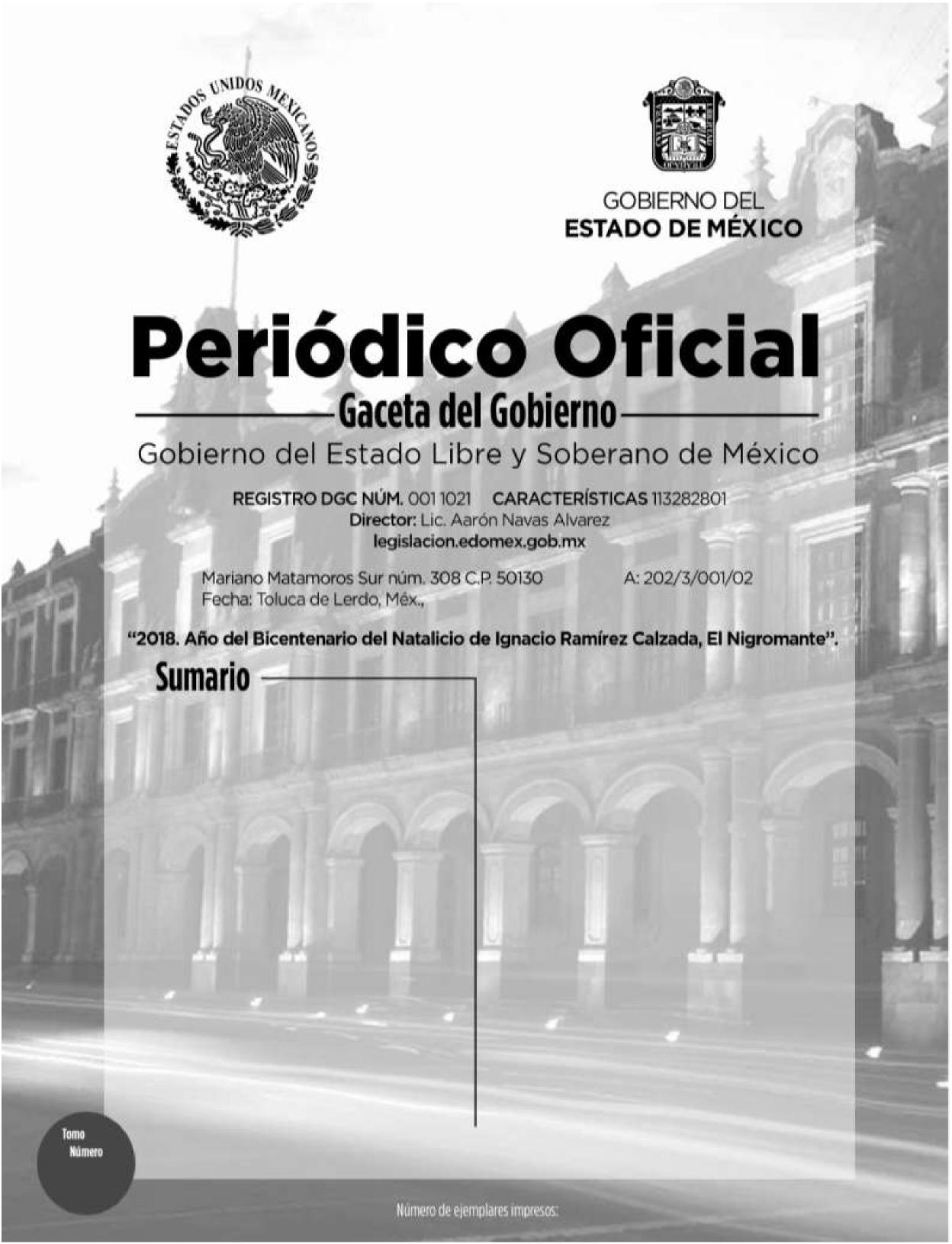 Página 2	7 de marzo de 2018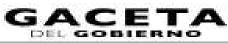 PODER EJECUTIVO DEL ESTADOSECRETARÍA DE FINANZAS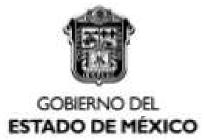 CONVENIO DE COLABORACIÓN ADMINISTRATIVA EN MATERIA HACENDARIA, PARA LA RECAUDACIÓN Y FISCALIZACIÓN DEL IMPUESTO PREDIAL Y SUS ACCESORIOS LEGALES, QUE CELEBRAN, POR UNA PARTE, EL PODER EJECUTIVO DEL GOBIERNO DEL ESTADO DE MÉXICO, POR CONDUCTO DE LA SECRETARÍA DE FINANZAS, REPRESENTADA POR EL SECRETARIO DE FINANZAS, M. EN E. RODRIGO JARQUE LIRA, A QUIEN, EN LO SUCESIVO SE LE DENOMINARÁ “LA SECRETARÍA”, Y POR LA OTRA PARTE, EL H. AYUNTAMIENTO DEL MUNICIPIO DE TEMASCALCINGO, ESTADO DE MÉXICO, REPRESENTADO POR EL PRESIDENTE MUNICIPAL CONSTITUCIONAL, C. RIGOBERTO DEL MAZO GARDUÑO, ASISTIDO POR EL SECRETARIO DEL AYUNTAMIENTO, C. REY MARTIN BAUTISTA CASTRO, Y EL TESORERO MUNICIPAL, C. CESAR HESIQUIO DEL CASTILLO URIBE, A QUIENES, EN LO SUCESIVO SE LES DENOMINARÁ “EL MUNICIPIO”; Y EN SU CONJUNTO, SE LES DENOMINARÁ “LAS PARTES”, AL TENOR DE LOS ANTECEDENTES, DECLARACIONES Y CLÁUSULAS SIGUIENTES:A N T E C E D E N T E SQue los artículos 40 y 115, primer párrafo, de la Constitución Política de los Estados Unidos Mexicanos, establecen como forma de gobierno una república representativa, democrática y federal compuesta de estados libres y soberanos en todo lo concerniente a su régimen interior, que tienen como base de su división territorial y de su organización política y administrativa, el municipio libre.Que de conformidad con lo dispuesto por el artículo 115, fracción IV, de la Carta Magna, los municipios administrarán libremente su hacienda, la cual se formará de los rendimientos de los bienes que les pertenezcan, así como de las contribuciones y otros ingresos que las legislaturas establezcan a su favor, entre los que se encuentran, los relacionados con la propiedad inmobiliaria; asimismo, dicha fracción en su inciso a), párrafo segundo, faculta a los municipios para celebrar convenios con el Estado para que éste se haga cargo de algunas de las funciones relacionadas con la administración de las contribuciones señaladas.Que resulta conveniente hacer eficiente la función recaudadora en materia del Impuesto Predial previsto en la Ley de Ingresos de los Municipios del Estado de México del ejercicio fiscal correspondiente, así como en el Código Financiero del Estado de México y Municipios, en vigor.Por lo anterior, el Poder Ejecutivo del Gobierno del Estado de México considera viable promover la colaboración y asunción de funciones con “EL MUNICIPIO”, así como brindar apoyo administrativo y jurídico para que “LA SECRETARÍA” realice, entre otras funciones, las de recaudación, fiscalización, atención al contribuyente, vigilancia de obligaciones omitidas, determinación de los créditos fiscales mediante el ordenamiento y la práctica de visitas domiciliarias, el requerimiento de los documentos necesarios para comprobar el cumplimiento de las disposiciones fiscales y la verificación física, clasificación o valuación de los bienes inmuebles relacionados con las obligaciones fiscales, imposición de multas, notificación y cobro del impuesto predial, incluyendo los accesorios legales que se generen, a través del procedimiento administrativo de ejecución y la autorización del pago a plazos (diferido o en parcialidades), conforme a las disposiciones legales vigentes.Bajo este tenor, “LAS PARTES” que intervienen en el presente Convenio de Colaboración Administrativa, formulan las siguientes:D E C L A R A C I O N E SI.	De “LA SECRETARÍA”Que en términos de lo previsto en los artículos 40, 42, fracción I, 43 y 115, párrafo primero, de la Constitución Política de los
Estados Unidos Mexicanos; 1 y 112, primer párrafo, de la Constitución Política del Estado Libre y Soberano de México, el Estado de México es parte integrante de la Federación, libre y soberano en todo lo concerniente a su régimen interior, integrado en su división territorial y organización política y administrativa por los municipios y su representante cuenta con facultades para convenir en el ámbito de sus respectivas atribuciones.Que la Secretaría de Finanzas, es la dependencia encargada de la planeación, programación, presupuestación y evaluación
de las actividades del Poder Ejecutivo en cuanto a la administración financiera y tributaria de la hacienda pública del Estado, de practicar revisiones y auditorías a los causantes, ejercer la facultad económico-coactiva conforme a las leyes relativas, asimismo, puede celebrar convenios con los Ayuntamientos en materia hacendaria para recaudar los impuestos municipales, asumiendo la calidad de autoridad fiscal Municipal, respecto de las funciones coordinadas, en términos de lo establecido en los artículos 19, fracción III, 23 y 24, fracciones II, IV, VI, VIII y LXIV de la Ley Orgánica de la Administración Pública del Estado de México; 16, 17 y 218 del Código Financiero del Estado de México y Municipios.Que el Secretario de Finanzas, M. en E. Rodrigo Jarque Lira, es autoridad fiscal y cuenta con la atribución para suscribir el presente Convenio, en términos de lo previsto por los artículos 2, 4, fracción I y 6 del Reglamento Interior de la Secretaría de Finanzas, considerando que a la Secretaría de Finanzas, como dependencia del Ejecutivo Estatal, le corresponde7 de marzo de 2018	Página 3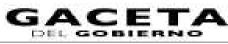 suscribir convenios de coordinación con los gobiernos municipales con relación al ejercicio de las atribuciones que tiene conferidas, contando con el nombramiento expedido a su favor por el Gobernador Constitucional del Estado de México, Lic. Alfredo del Mazo Maza, de fecha 16 de septiembre de 2017, el cual se integra en copia fotostática al presente instrumento como ANEXO “A”.I.4.	Que señala como domicilio para los efectos del presente Convenio, el ubicado en la calle de Lerdo Poniente número 300,primer piso, puerta 250, Palacio del Poder Ejecutivo, Colonia Centro, Código Postal 50000, Toluca, Estado de México.II.	De “EL MUNICIPIO”Que es la base de la división territorial y de la organización política y administrativa del Estado, investido de personalidad
jurídica propia, con capacidad para celebrar convenios con el Estado para que éste se haga cargo de algunas de las funciones relacionadas con la administración de las contribuciones establecidas sobre la propiedad inmobiliaria de conformidad con lo establecido en los artículos 115, fracciones II, párrafo primero y IV, párrafo primero, inciso a) de la Constitución Política de los Estados Unidos Mexicanos, 1, 112 y 125, fracción I, último párrafo de la Constitución Política del Estado Libre y Soberano de México y 31, fracción II de la Ley Orgánica Municipal del Estado de México.Que en términos de lo que establece el primer párrafo del artículo 125 de la Constitución Política del Estado Libre y Soberano de México, los municipios administran libremente su hacienda, la cual se forma de los rendimientos de los bienes que les pertenezcan.Que mediante acuerdo del punto cuatro tomado en la nonagésima sexta sesión ordinaria de Cabildo, celebrada en fecha
catorce de noviembre del año dos mil diecisiete, de la que se agrega certificación al presente como ANEXO “B”, se autorizó al Presidente Municipal Constitucional, C. Rigoberto Del Mazo Garduño, para celebrar el presente Convenio de Colaboración Administrativa a nombre y representación de “EL MUNICIPIO”, conforme a las atribuciones previstas en los artículos 128, fracciones II y V de la Constitución Política del Estado Libre y Soberano de México; 31 fracciones II y XLVI y 48, fracciones II y XXIII y 50 de la Ley Orgánica Municipal del Estado de México y 17, párrafo primero del Código Financiero del Estado de México y Municipios.Que el Secretario del Ayuntamiento, C.P. Rey Martin Bautista Castro, en términos de lo que establece el artículo 91, fracción V de la Ley Orgánica Municipal del Estado de México, tiene la atribución de validar con su firma, los documentos oficiales emanados del H. Ayuntamiento y de cualquiera de sus integrantes.Que el Tesorero Municipal, C.P. Cesar Hesiquio Del Castillo Uribe, autoridad encargada de administrar la hacienda
pública municipal, de recaudar los ingresos municipales y de aplicar el procedimiento administrativo de ejecución; asimismo, participa en la formulación de convenios fiscales que suscriba “EL MUNICIPIO”, lo anterior en términos de lo dispuesto en los artículos 93 y 95, fracciones I, II y VIII de la Ley Orgánica Municipal del Estado de México y 16 del Código Financiero del Estado de México y Municipios.Que acreditan su cargo a través de los siguientes documentos jurídicos, mismos que se integran en copia certificada al presente como ANEXO “C”.Presidente Municipal Constitucional, C. Rigoberto Del Mazo Garduño. Constancia de Mayoría de fecha, doce de
junio de dos mil quince, expedida por el Instituto Electoral del Estado de México.Secretario del Ayuntamiento, C.P. Rey Martin Bautista Castro: Nombramiento de fecha primero de enero de dos mil dieciséis, expedido por el Presidente Municipal, C. Rigoberto Del Mazo Garduño.Tesorero Municipal, C.P. Cesar Hesiquio Del Castillo Uribe: Nombramiento de fecha primero de enero de dos mil dieciséis, expedido por el Presidente Municipal, C. Rigoberto Del Mazo Garduño.II.7	Que tiene su domicilio en: Plaza Benito Juárez número 1, Palacio Municipal, Colonia Centro, Temascalcingo, Estado deMéxico, C.P. 50400.III.	De “LAS PARTES”III.1.	Que a petición de “EL MUNICIPIO” el Gobierno del Estado de México realizará las funciones de administración yfiscalización del Impuesto Predial que se convienen en el presente instrumento jurídico con la finalidad de emprender un amplio y concentrado programa de colaboración, asunción de funciones y servicios, procurando nuevas formas y técnicas de acercar los servicios a la comunidad que favorezcan su eficiencia y eficacia, a partir de una colaboración intergubernamental para la adecuada recaudación del Impuesto Predial y sus accesorios, por ende “LA SECRETARÍA” será considerada en el ejercicio de las facultades a que se refiere el presente convenio, como autoridad fiscal municipal.III.2. Que las autoridades de “EL MUNICIPIO” han resuelto convenir con “LA SECRETARÍA” la ejecución de facultades por parte de las autoridades fiscales estatales, quienes para la administración del Impuesto Predial, serán consideradas en el ejercicio de las mismas, como autoridades fiscales municipales, sin menoscabo de su autonomía territorial.III.3.	Que al amparo de las declaraciones expuestas, el Código Financiero del Estado de México y Municipios, dispone en suartículo 17 párrafo primero que el Estado, los municipios y los organismos públicos descentralizados podrán celebrar convenios para la administración y recaudación de contribuciones y aprovechamientos; y en este caso se considerarán autoridades fiscales, quienes asuman la función en los términos de los convenios que suscriban.Página 4	7 de marzo de 2018C L Á U S U L A SOBJETOPRIMERA.- El objeto del presente Convenio de Colaboración Administrativa en materia Hacendaria, es que “LA SECRETARÍA” realice las funciones que enseguida se enlistan conforme a las disposiciones legales aplicables, vigentes en el momento de su causación, así como las normas de procedimientos que se expidan con posterioridad, en relación con los contribuyentes del Impuesto Predial de “EL MUNICIPIO”.Recibir de los contribuyentes las declaraciones del Impuesto Predial.Atender a los contribuyentes.Controlar, vigilar y asegurar el cumplimiento de las obligaciones fiscales omitidas en materia del Impuesto Predial, a través
de requerimientos o cartas invitación, por prioridad de acuerdo a su impacto recaudatorio.Imponer multas por las infracciones cometidas por los contribuyentes, conforme a lo previsto en el artículo 361 del Código Financiero del Estado de México y Municipios.Tramitar y resolver las solicitudes de aclaración que presenten los contribuyentes, sobre problemas relacionados con imposición de multas y requerimientos.Determinar y cobrar el Impuesto Predial, incluyendo los accesorios legales que se generen, a través del procedimiento administrativo de ejecución.Autorizar el pago a plazos, ya sea diferido o en parcialidades, conforme a lo previsto en el artículo 32 del Código Financiero del Estado de México y Municipios.Notificar los actos administrativos y las resoluciones dictadas por sus unidades administrativas, en el ejercicio de las funciones convenidas.Ejercer las facultades de comprobación en términos de lo previsto en el artículo 48 del citado Código, incluyendo las atribuciones y los procedimientos inherentes a dichas facultades.En materia de declaratorias de prescripción de créditos fiscales y de extinción de facultades de la autoridad fiscal, tratándose de la contribución objeto de este Convenio, “LA SECRETARÍA” tramitará y resolverá en los términos de los artículos 43 y 46, fracción II inciso C), del Código Financiero del Estado de México y Municipios.Actualizar el padrón del impuesto predial, en cuanto a los valores catastrales y movimientos presentados, a través de la
información que proporcione “EL MUNICIPIO”, el Instituto de Información e Investigación Geográfica, Estadística y Catastral del Estado de México (IGECEM), así como la que obtenga “LA SECRETARÍA” en el ejercicio de las facultades convenidas.Llevar a cabo el Procedimiento Administrativo de Ejecución para hacer efectivos los créditos fiscales que determine, respecto del padrón de contribuyentes que le proporcione “EL MUNICIPIO”.Modificar o revocar las resoluciones de carácter individual no favorables a un particular, conforme a las disposiciones legales aplicables.DE LAS FUNCIONES CATASTRALESSEGUNDA.- En virtud de que no existe inconveniente técnico jurídico por parte del Instituto de Información e Investigación Geográfica, Estadística y Catastral del Estado de México (IGECEM), “LAS PARTES” convienen en que “LA SECRETARIA” realice las siguientes funciones en materia catastral:Requerir y analizar la información de cartografía lineal a nivel manzana, planos de uso de suelo, así como la información relativa a la clave catastral, superficie de terreno y de construcción, valor catastral del terreno de construcción total, proporcionada por “EL MUNICIPIO” o el IGECEM.Seleccionar zonas o manzanas para realizar la verificación.Seleccionar los predios sujetos a verificación.Verificar los predios a través del plano de ubicación e información básica con base en las áreas designadas por la Dirección General de Recaudación conforme a las atribuciones conferidas.Realizar una verificación tomando como base la información proporcionada por “EL MUNICIPIO” en el padrón catastral, asentando los resultados de la verificación en el formato denominado “cédula de verificación catastral”.Remitir la información obtenida a “EL MUNICIPIO” para que actualice el padrón catastral conforme a los procedimientos estipulados en la legislación vigente.Realizar notificaciones de los documentos que sean emitidos por “EL MUNICIPIO” en materia de actualización catastral.DE LA COMPETENCIATERCERA.- “LA SECRETARÍA” ejercerá las funciones convenidas en el presente instrumento jurídico por conducto de las Direcciones Generales de Recaudación y Fiscalización, a través de su Dirección de Área Competente, de la Delegación Fiscal Toluca, el Centro de Servicios Fiscales Atlacomulco, la Delegación de Fiscalización de Toluca, así como de la Procuraduría Fiscal, en el ámbito de su competencia y en su carácter de autoridades fiscales, de conformidad con la normatividad aplicable.COORDINACIÓN OPERATIVACUARTA.- “LA SECRETARÍA” llevará a cabo las acciones descritas en la Cláusula PRIMERA con base en lo establecido en la Ley de Ingresos de los Municipios del Estado de México, Ley Orgánica de la Administración Pública del Estado de México, Código Financiero del Estado de México y Municipios, Código Administrativo del Estado de México, Código de Procedimientos Administrativos del Estado de México, Reglamento Interior de la Secretaría de Finanzas, Acuerdo mediante el cual el Director General de Fiscalización de la Subsecretaría de Ingresos de la Secretaría de Finanzas, delega facultades a los Directores de Área de Operación Regional, Procedimientos7 de marzo de 2018	Página 5Legales y Normativos y Verificación Aduanera, y a los Delegados de Fiscalización de Cuautitlán Izcalli, Ecatepec, Naucalpan, Nezahualcóyotl, Tlalnepantla y Toluca y Acuerdo por el que se delegan facultades en favor de diversos servidores públicos de la Dirección General de Recaudación, publicado en el Periódico Oficial “Gaceta del Gobierno” el 7 de septiembre de 2016, así como cualquier disposición legal, criterio, normatividad o lineamiento inherente al objeto del presente Convenio y que le sean aplicables a “LAS PARTES”.“EL MUNICIPIO” podrá en cualquier momento ejercer las atribuciones que refiere la cláusula PRIMERA de este convenio aún cuando hayan sido conferidas expresamente a “LA SECRETARÍA”, respecto de los contribuyentes que integran el padrón proporcionado; siempre y cuando, “EL MUNICIPO”, lo notifique a “LA SECRETARÍA” con 10 (diez) días naturales de anticipación al ejercicio de las funciones, y que “LA SECRETARÍA” no haya iniciado el Procedimiento Administrativo de Ejecución o que habiéndolo iniciado, no se hubiere realizado el fincamiento de remate o adjudicación de los bienes embargados.Lo anterior, siempre y cuando, “EL MUNICIPIO”, realice la recaudación por concepto del impuesto predial, a través de la Caja General de Gobierno de la Subsecretaría de Tesorería, en instituciones del sistema financiero mexicano, o en los establecimientos autorizados para tal efecto.“LAS PARTES” establecerán un programa de trabajo respecto de las funciones señaladas en la cláusula PRIMERA, dentro de los 30 (treinta) días naturales siguientes a la firma del presente convenio, el cual podrá ser actualizado en cualquier momento, previo consentimiento de “LAS PARTES”.OBLIGACIONES DE “LAS PARTES”QUINTA.- Para la realización de las funciones convenidas, “LAS PARTES” acuerdan y se obligan a lo siguiente.I.	De “LA SECRETARÍA”Recaudar los ingresos por concepto de impuesto predial, a través de la Caja General de Gobierno de la Subsecretaría de
Tesorería, en Instituciones del Sistema Financiero Mexicano, o en los establecimientos autorizados para tal efecto.Para lo anterior, deberá emitir y poner a disposición de los contribuyentes, mediante la clave catastral correspondiente, en la página electrónica www.edomex.gob.mx, opción Pagos, Impuestos, Servicios Públicos, Pago Predial; el Formato Universal de Pago, el cual contendrá los conceptos e importe a pagar, así como la Línea de Captura Estatal.Recaudar los pagos del Impuesto Predial, y accesorios legales que se generen por la falta de pago oportuno, conforme a lo previsto en el Código Financiero del Estado de México y Municipios, en Instituciones del Sistema Financiero Mexicano o establecimientos autorizados para tal efecto.Entregar a “EL MUNICIPIO” dentro del plazo establecido en la cláusula DÉCIMA del presente Convenio, el importe que le corresponda por la recaudación efectivamente obtenida por concepto del Impuesto Predial y sus accesorios, disminuido de las comisiones bancarias y los gastos de ejecución que en su caso se hayan generado.Poner a disposición de los contribuyentes y/o de “EL MUNICIPIO” las herramientas informáticas con que cuente, para la correcta presentación de las obligaciones fiscales, respecto del Impuesto Predial.Recibir la información del Padrón de Contribuyentes del Impuesto Predial que “EL MUNICIPIO” le proporcione, actualizarla y en su caso, incrementar los registros de los sujetos obligados, con base en la información que obtenga del IGECEM.Proporcionar a los contribuyentes del Impuesto Predial, los servicios de orientación y asistencia de manera gratuita para el correcto cumplimiento de sus obligaciones fiscales.Asimismo, atenderá y responderá por escrito con copia a “EL MUNICIPIO”, las quejas y sugerencias que los contribuyentes presenten, relacionadas con las facultades convenidas y que refieran al padrón de contribuyentes que “EL MUNICIPIO” proporcione a “LA SECRETARÍA” para la consecución del objeto del presente Convenio.Controlar, vigilar y asegurar el cumplimiento de las obligaciones fiscales en materia del Impuesto Predial, respecto del padrón de contribuyentes que le proporcione “EL MUNICIPIO”, conforme al programa de trabajo que se indica en el último párrafo de la Cláusula CUARTA del presente instrumento jurídico.Para tal efecto emitirá cartas invitación y requerimientos de obligaciones omitidas, conforme a lo dispuesto en el artículo 20 Bis del Código Financiero del Estado de México y Municipios.Publicar, en su caso, a través del portal electrónico del Gobierno del Estado de México las bonificaciones que hace mención
la Ley de Ingresos de los Municipios del Estado de México respecto a grupos vulnerables.Determinar los créditos fiscales a cargo de los contribuyentes que presenten adeudos del Impuesto Predial, conforme al
padrón de contribuyentes que le proporcione “EL MUNICIPIO”, o de aquellos que conozca en ejercicio de las atribuciones convenidas, adjuntando el Formato Universal de Pago, con la finalidad de facilitar a los deudores el pago del crédito fiscal a su cargo, a través de las facultades de verificación y fiscalización.Determinar los accesorios causados por la omisión del pago del Impuesto Predial e imponer las multas por las infracciones cometidas por los contribuyentes, conforme a lo previsto en el artículo 361 del Código Financiero del Estado de México y Municipios.Supervisar cada una de las etapas del Procedimiento Administrativo de Ejecución para hacer efectivo el cobro de los créditos fiscales que administre, conforme a las disposiciones del Código Financiero del Estado de México y Municipios y demás relativas y aplicables.Adjudicar a favor de “EL MUNICIPIO”, los bienes embargados por “LA SECRETARÍA” en el ejercicio de sus atribuciones
relativas a la aplicación del Procedimiento Administrativo de Ejecución en los casos y de acuerdo con los procedimientos previstos en los artículos 425 y 426 del Código Financiero del Estado de México y Municipios, respecto de los créditos fiscales que administre “LA SECRETARÍA”.Página 6	7 de marzo de 2018Cuando existan excedentes obtenidos por la adjudicación de bienes muebles e inmuebles, "EL MUNICIPIO" será responsable de entregarlos al contribuyente o responsable solidario.En caso de litigios derivados de la adjudicación de bienes a favor de "EL MUNICIPIO", en los que exista resolución que obligue a “LA SECRETARÍA” a pagar algún monto al contribuyente, “LA SECRETARÍA”, podrá, en su caso, descontar dicha cantidad de la recaudación mensual a que se refiere la Cláusula OCTAVA del presente instrumento jurídico.13)	Coadyuvar con “EL MUNICIPIO” para integrar, conservar y mantener actualizado el padrón catastral, conforme lassiguientes acciones:Revisar la carpeta manzanera.Analizar los predios susceptibles a efectuar verificación catastral.Seleccionar los predios sujetos a verificación.Inspeccionar físicamente los predios a través del plano de ubicación e información básica. El verificador realiza una primera inspección sobre las dimensiones del inmueble, terreno y construcción.Cotejar la información recabada en campo respecto a la contenida en el plano base proporcionado por el municipio.Concentrar la información de forma pormenorizado por predio en registro gráfico y alfanumérico.Entregar periódicamente los resultados de actualización del padrón catastral obtenidos directamente al personal designado por la autoridad municipal.14)	Autorizar el pago a plazos, ya sea diferido o en parcialidades.15)	Llevar a cabo las facultades de revisión y comprobación fiscal a los contribuyentes omisos.16)	Integrar un expediente por cada contribuyente para “EL MUNICIPIO”, el cual deberá contener la documentación generadaen el ejercicio de las funciones convenidas en el presente instrumento.Dichos expedientes serán entregados a “EL MUNICIPIO”, por conducto de la Dirección de Área Competente y/o Delegación Fiscal Toluca y/o Centro de Servicios Fiscales Atlacomulco y la Delegación de Fiscalización de Toluca, una vez que hayan concluido los procedimientos correspondientes en el ámbito de su competencia o el contribuyente haya cubierto en forma total el crédito fiscal a su cargo.17)	Cuidar que la operación y ejecución de las funciones convenidas se realicen conforme a las disposiciones fiscales vigentesy aplicables.18)	No podrá concesionar, subcontratar, ni comprometer con terceros la realización de las acciones objeto de este Convenio.19)	Capacitar a los servidores públicos de “EL MUNICIPIO” que utilicen el Portal del Gobierno del Estado, para que puedanemitir líneas de captura y efectuar movimientos al padrón para realizar condonaciones autorizadas por las autoridades competentes de “EL MUNICIPIO” en los sistemas informáticos que “LA SECRETARÍA” desarrolle.II.	De “EL MUNICIPIO”Enviar a “LA SECRETARÍA” por conducto de la Dirección General de Recaudación, el padrón de los contribuyentes del Impuesto Predial, conforme al programa de trabajo que acuerde con ésta, dentro de los 30 (treinta) días naturales siguientes a la firma del presente Convenio.Proporcionar en forma completa, correcta y oportuna la información adicional que le solicite las Direcciones Generales de Recaudación y Fiscalización, a través de su Dirección de Área Competente, de la Delegación Fiscal Toluca, el Centro de Servicios Fiscales Atlacomulco, la Delegación de Fiscalización de Toluca y la Procuraduría Fiscal dependientes de “LA SECRETARÍA”, relacionada con las facultades convenidas.A partir del inicio de la vigencia del presente Convenio, los pagos por concepto de impuesto predial, se realizaran
únicamente a través de la Caja General de Gobierno de la Subsecretaría de Tesorería, en Instituciones del Sistema Financiero Mexicano, o en los establecimientos autorizados para tal efecto; no obstante, podrá ejercer acciones relacionadas con la orientación, atención a contribuyentes y la emisión de Formatos Universales de Pago a través de la página electrónica del Gobierno del Estado de México, referida en Cláusula QUINTA, fracción I, inciso 1), párrafo segundo.Informar a más tardar con 5 (cinco) días hábiles de anticipación a “LA SECRETARÍA” cuando se efectúen cambios de valor catastral, respecto de los predios que se encuentren dentro del padrón de créditos que ésta administre, así como de cambios derivados de la traslación de dominio de los mismos, o con motivo de fusión, subdivisión, lotificación, relotificación, fracción o cambio de uso de suelo.Recoger por sus propios medios los bienes muebles que sean adjudicados a su favor, en el depósito de “LA SECRETARÍA” en el que hayan quedado resguardados.Cuando el bien (mueble o inmueble) adjudicado sea el único con el que se cubra el crédito principal y accesorios legales, “EL MUNICIPIO” está obligado a retribuir en importe líquido, los gastos de ejecución que le correspondan a “LA SECRETARÍA”, en forma inmediata mediante el Formato Universal de Pago Estatal que le será entregado por ésta última a “EL MUNICIPIO” y que contendrá la línea de captura con el concepto correspondiente.A solicitud de los contribuyentes, emitir y poner a su disposición el Formato Universal de Pago, el cual contendrá los
conceptos e importe a pagar, así como la línea de captura estatal.Poner a disposición de “LA SECRETARÍA” las herramientas informáticas con que cuente, para la correcta presentación de las obligaciones fiscales, respecto del Impuesto Predial.Para efecto de comunicación vía correo electrónico, “EL MUNICIPIO” deberá proporcionar una cuenta de correo pública o institucional que lo identifique; a efecto de salvaguardar la información confidencial en términos de la cláusula DÉCIMA NOVENA.7 de marzo de 2018	Página 7Coadyuvar con “LA SECRETARÍA” en el desempeño de las funciones catastrales establecidas en la cláusula SEGUNDA
del presente documento jurídico, debiendo, en su caso, facilitar, a “LA SECRETARÍA” los recursos materiales necesarios para el desempeño de dichas funciones, además de aquellas que serán establecidas en el programa de trabajo que se acuerde.Expedir constancias de habilitación e identificación al personal de “LA SECRETARÍA”, que realizará notificaciones de los documentos que sean emitidos por “EL MUNICIPIO” en materia de actualización catastral.Recibir y resolver las solicitudes presentadas por los contribuyentes respecto de la devolución de cantidades pagadas indebidamente o en demasía y, en su caso, efectuar el pago correspondiente.DE LOS CRÉDITOS FISCALESSEXTA.- Los créditos fiscales que "EL MUNICIPIO" proporcionará a "LA SECRETARÍA" para su recuperación, deberán reunir las siguientes características.Estar firmes, es decir, cuando han transcurrido los términos legales para su impugnación, cuando exista desistimiento al
medio de defensa de que se trate o cuando la resolución correspondiente ya no admita medio de defensa alguno.Que no se trate de créditos fiscales en los cuales "EL MUNICIPIO" haya iniciado el Procedimiento Administrativo de Ejecución.Que los créditos fiscales no hayan prescrito para su acción de cobro, conforme al artículo 43 del Código Financiero del Estado de México y Municipios.DE LOS BENEFICIOS FISCALESSÉPTIMA.- En caso de que “EL MUNICIPIO”, desee otorgar beneficios fiscales a los contribuyentes del Impuesto Predial en ejercicio de las facultades que le confiere la Ley de Ingresos de los Municipios del Estado de México del ejercicio fiscal que corresponda y el Código Financiero del Estado de México y Municipios, lo informará a “LA SECRETARÍA” dentro de los 10 (diez) días hábiles anteriores a su entrada en vigor, a fin de que de manera conjunta determinen las acciones a seguir para su aplicación en el sistema informático desarrollado por “LA SECRETARÍA”.Aquellos contribuyentes que se beneficien de los estímulos fiscales que otorgue “EL MUNICIPIO”, se sujetarán a los requisitos que se señalen en la página electrónica www.edomex.gob.mx Portal de Servicios al Contribuyente Pagos Electrónicos.DE LA RECAUDACIÓNOCTAVA.- De la recaudación efectiva obtenida, “LA SECRETARÍA” descontará lo siguiente:Las comisiones bancarias correspondientes por la recepción de los pagos y/o transferencias electrónicas.Los gastos de ejecución que en su caso se hayan generado con motivo del cobro coactivo del Impuesto Predial.Aquellas cantidades que este obligada “LA SECRETARÍA” a pagar a los contribuyentes, derivado de los litigios a que se
refiere la Cláusula QUINTA, fracción I, numeral 12, en su último párrafo.Las cantidades recaudadas por “LA SECRETARÍA” al amparo del presente convenio, correspondientes a las multas por control de obligaciones impuestas en términos del artículo 20 bis del Código Financiero del Estado de México y Municipios, no serán consideradas para efectos del presente convenio como recaudación efectiva obtenida, por lo cual, serán administradas y ejercidas por “LA SECRETARÍA”.DE LOS REPORTES DE INFORMACIÓNNOVENA.- “LA SECRETARÍA” por conducto de la Dirección General de Recaudación, mensualmente, a través del Sistema Integral de Ingresos del Gobierno del Estado de México (SIIGEM), pondrá a disposición de la Tesorería de “EL MUNICIPIO”, dentro de los 10 (diez) días hábiles siguientes al mes que se reporta, un informe de las acciones de comprobación, vigilancia, determinación de créditos fiscales, imposición de multas y cobro a través del procedimiento administrativo de ejecución que haya realizado a los contribuyentes del Impuesto Predial administrados por “LA SECRETARÍA”; asimismo, del importe efectivamente recaudado, así como el relativo a las comisiones bancarias y/o gastos de ejecución que se hayan generado con motivo de la operación de las acciones convenidas, conforme a la cláusula anterior.Ante la imposibilidad de poner a disposición el informe referido en el párrafo anterior a “EL MUNICIPIO”, por causas de fuerza mayor no atribuibles a “LA SECRETARÍA”, por excepción podrá ser entregado en forma impresa y en medio magnético.En caso de inconformidad, “EL MUNICIPIO” lo hará del conocimiento de “LA SECRETARÍA”, a fin de conciliar cifras conforme a la cláusula DÉCIMA PRIMERA.DE LA DISPERSIÓN DE LA RECAUDACIÓNDÉCIMA.- El importe resultante de la aplicación de la Cláusula OCTAVA, será depositado a “EL MUNICIPIO”, a la cuenta bancaria que señale, mediante transferencia electrónica, a más tardar al siguiente día hábil del registro de su recepción, con base a la información proporcionada de manera oficial.DE LA CONCILIACIÓNDÉCIMA PRIMERA.- “EL MUNICIPIO” analizará las cifras relacionadas con el importe efectivamente recaudado y el correspondiente a los conceptos detallados en los incisos a) y b) de la cláusula OCTAVA del presente convenio, los resultados de dicho análisis lo informará a “LA SECRETARÍA” mediante escrito dentro de los 5 (cinco) días hábiles siguientes a aquel en que “LA SECRETARÍA” le haga entrega del informe a que refiere la cláusula NOVENA del presente instrumento.Página 8	7 de marzo de 2018De existir diferencia conforme a lo señalado en el párrafo anterior, éstas serán aclaradas por “LA SECRETARÍA” en un plazo de 10 (diez) días hábiles siguientes a aquel en que reciba por parte de “EL MUNICIPIO” el resultado del análisis realizado; de ser procedentes las aclaraciones reportadas, “LA SECRETARÍA” realizará los ajustes que correspondan y lo informará a “EL MUNICIPIO” en el plazo citado.En caso de no recibirse aclaraciones por parte de “EL MUNICIPIO” en el plazo a que refiere el primer párrafo de esta cláusula, se tendrán por aceptados los datos contenidos en el informe que rinda “LA SECRETARÍA” en cumplimiento a la cláusula NOVENA.FACULTADES RESERVADASDÉCIMA SEGUNDA.- Previa comunicación que tengan “LAS PARTES”, “EL MUNICIPIO”, tendrá facultades reservadas para la recaudación y fiscalización del impuesto, siempre y cuando “LA SECRETARÍA” no haya efectuado el mismo, de ser así, continuará el procedimiento realizado por “LA SECRETARIA” y se dejará insubsistente el iniciado por “EL MUNICIPIO”, precisándose en el documento correspondiente tal hecho.RECURSOS HUMANOS Y MATERIALESDÉCIMA TERCERA.- “LA SECRETARÍA” ejercerá plena, legal y jurídicamente las funciones operativas y administrativas para la vigilancia y recuperación de los créditos fiscales del Impuesto Predial y sus accesorios legales, respecto del padrón de contribuyentes que “EL MUNICIPIO” le remita, con cargo a sus recursos humanos y presupuestales.FORMAS OFICIALESDÉCIMA CUARTA.- “LA SECRETARÍA”, queda expresamente facultada para que, en el cumplimiento de las funciones operativas de colaboración que le corresponden según el presente Convenio, utilice las formas oficiales de pago y demás documentos jurídicos que ha empleado para la recaudación de las contribuciones estatales, en el entendido de que en dichos documentos se consignarán las disposiciones jurídicas fiscales municipales y estatales que correspondan.PUBLICIDADDÉCIMA QUINTA.- “LA SECRETARÍA” podrá utilizar los documentos y publicidad necesarios para la realización de las acciones descritas en la cláusula PRIMERA del presente Convenio, con los emblemas institucionales del Gobierno del Estado de México, y en caso de que utilice los emblemas de “EL MUNICIPIO”, deberá solicitar autorización, previo a la emisión de los productos publicitarios.Asimismo, deberá difundir en los medios electrónicos y en las instalaciones de las oficinas en donde se preste el servicio aquí convenido, la publicidad que “EL MUNICIPIO” emita para conocimiento del público en general.DE LA NORMATIVIDADDÉCIMA SEXTA.- “LA SECRETARÍA” y “EL MUNICIPIO” acuerdan que lo no previsto en el presente Convenio, así como los derechos y obligaciones de ambas, se someterán a lo establecido en la legislación fiscal, así como en los criterios, lineamientos, normatividad y reglas de carácter general que en su caso expida “EL MUNICIPIO” en ejercicio de sus facultades, dada la naturaleza del Convenio para sustanciar los procedimientos necesarios para el cumplimiento de su objeto.DE LOS ACTOS Y PROCEDIMIENTOSDÉCIMA SÉPTIMA.- Los actos y procedimientos que se encuentren en trámite al entrar en vigor el presente convenio, se resolverán por "EL MUNICIPIO".DE LA RESPONSABILIDAD ADMINISTRATIVADÉCIMA OCTAVA.- Las autoridades fiscales de “LA SECRETARÍA”, estarán sujetas a la aplicación de la Ley de Responsabilidades de los Servidores Públicos del Estado y Municipios.En caso de que se detecten irregularidades que puedan ser constitutivas de responsabilidades administrativas iniciará los procedimientos administrativos disciplinarios o resarcitorios a fin de que la autoridad competente imponga las sanciones y responsabilidades administrativas que correspondan en términos de la Ley de Responsabilidades de los Servidores Públicos del Estado y Municipios; lo anterior, independientemente de que dichas irregularidades sean constitutivas de delitos, por lo que de inmediato lo hará del conocimiento del Ministerio Público, así como de “EL MUNICIPIO”.CONFIDENCIALIDAD DE LA INFORMACIÓNDÉCIMA NOVENA.- En virtud del presente Convenio “LAS PARTES” se obligan a no divulgar ni revelar datos, sistemas y en general cualquier información y/o procedimientos que les sean proporcionados, por una de ellas para la ejecución del presente Convenio, en términos de la normatividad vigente aplicable.Asimismo, se obligan a mantener absoluta reserva y confidencialidad de la información y documentación que le sea proporcionada por alguna de “LAS PARTES” o por los contribuyentes, con motivo del presente Convenio.DE LAS CAUSAS DE TERMINACIÓNVIGÉSIMA.- Serán causas anticipadas de terminación del presente Convenio.El incumplimiento de cualquiera de “LAS PARTES” a la cláusula QUINTA, referente a las obligaciones de las mismas.Cuando se detecten deficiencias, irregularidades u omisiones de cualquiera de “LAS PARTES”, si éstas no se ponen de
acuerdo en su solventación.La decisión de “LAS PARTES” de darlo por terminado en cuyo caso deberán comunicarlo por escrito a la otra parte con 30 (treinta) días naturales de anticipación en el entendido de que las cuestiones que estén pendientes de resolver durante y después de este plazo, serán atendidas hasta su total conclusión.7 de marzo de 2018	Página 9Con independencia del plazo anterior, “LAS PARTES” acordarán el período en el cual realizarán la entrega-recepción de los documentos, bienes muebles o inmuebles, así como los programas informáticos y demás elementos utilizados para la realización del objeto del presente Convenio, el cual no podrá exceder de 3 meses.d)	El incumplimiento por alguna de “LAS PARTES” a lo dispuesto en la cláusula DÉCIMA NOVENA de este documento.MODIFICACIONESVIGÉSIMA PRIMERA.- “LAS PARTES”, previo acuerdo, podrán modificar o ampliar el contenido del presente Convenio para el mejor desempeño de las funciones y atribuciones que en el mismo se prevén, mediante la suscripción de un Convenio Modificatorio o Addendum.DE LA RELACIÓN LABORALVIGÉSIMA SEGUNDA.- La única obligación laboral que se genere por la aplicación del presente Convenio será entre “LA SECRETARÍA” y el personal que ésta designe para realizar las acciones descritas en la cláusula PRIMERA del presente Convenio, ya que a “EL MUNICIPIO” no se le considerará como patrón sustituto, toda vez que no estará vinculado bajo ningún concepto con los trabajadores de “LA SECRETARÍA”, por lo que cualquier demanda laboral será atendida exclusivamente por ésta, dejando a salvo y en paz a “EL MUNICIPIO”.INTERPRETACIÓN Y CONTROVERSIAVIGÉSIMA TERCERA.- Cualquier diferencia o controversia derivada de la interpretación o aplicación de este Convenio, será resuelta en forma administrativa de común acuerdo por “LAS PARTES”.VIGENCIAVIGÉSIMA CUARTA.- El presente Convenio tendrá vigencia a partir del primero de enero de 2018 y hasta el 31 de diciembre de 2018; así mismo podrá darse por terminado anticipadamente en los casos previstos en la cláusula VIGÉSIMA del presente Convenio.Considerando la trascendencia y los fines del Impuesto Predial, “EL MUNICIPIO”, deberá informar a la administración entrante en la entrega-recepción del Ayuntamiento, la celebración del presente convenio, con la finalidad de que el edil entrante someta a la consideración del cabildo la continuidad.En caso de dar por terminado el Convenio, “LAS PARTES” acordarán el período en el cual realizarán la entrega-recepción de los documentos, bienes muebles o inmuebles, así como los programas informáticos y demás elementos utilizados para la realización de las acciones convenidas, el cual no podrá exceder de 3 meses, contados a partir de la fecha en que se tenga por concluido.PUBLICACIÓNVIGÉSIMA QUINTA.- El presente Convenio será publicado en el Periódico Oficial “Gaceta del Gobierno” del Estado de México, así como en la “Gaceta Municipal”.Una vez leído su contenido y entendido su alcance legal, “LAS PARTES” firman por duplicado el presente Convenio, quedando uno en poder de cada parte, en la Ciudad de Toluca de Lerdo, México a veinte de diciembre de dos mil diecisiete.POR “LA SECRETARÍA”	POR “EL MUNICIPIO”(RÚBRICA).	(RÚBRICA).C. REY MARTIN BAUTISTA CASTRO SECRETARIO DEL AYUNTAMIENTO (RÚBRICA).C. CESAR HESIQUIO DEL CASTILLO URIBE TESORERO MUNICIPAL (RÚBRICA).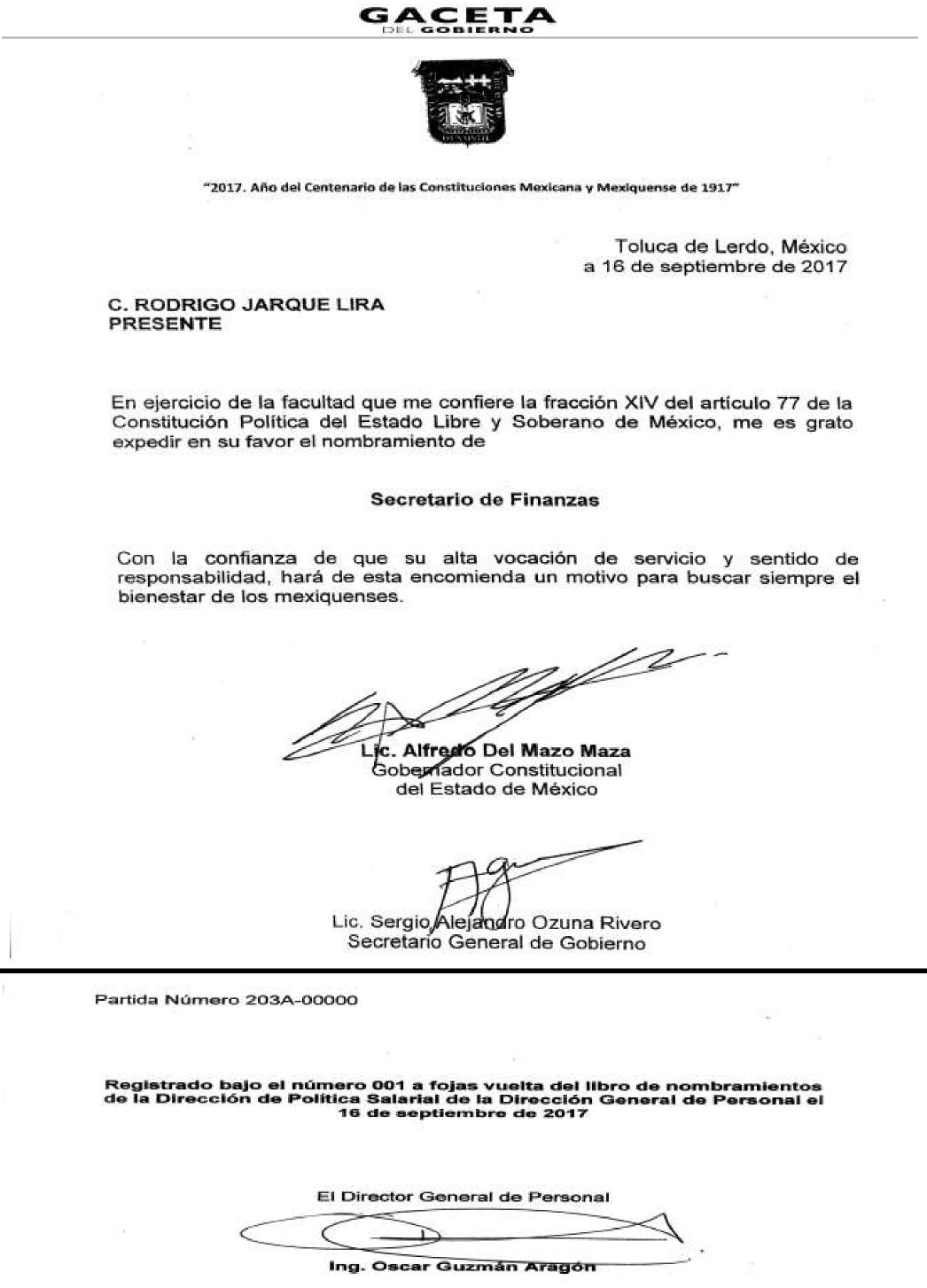 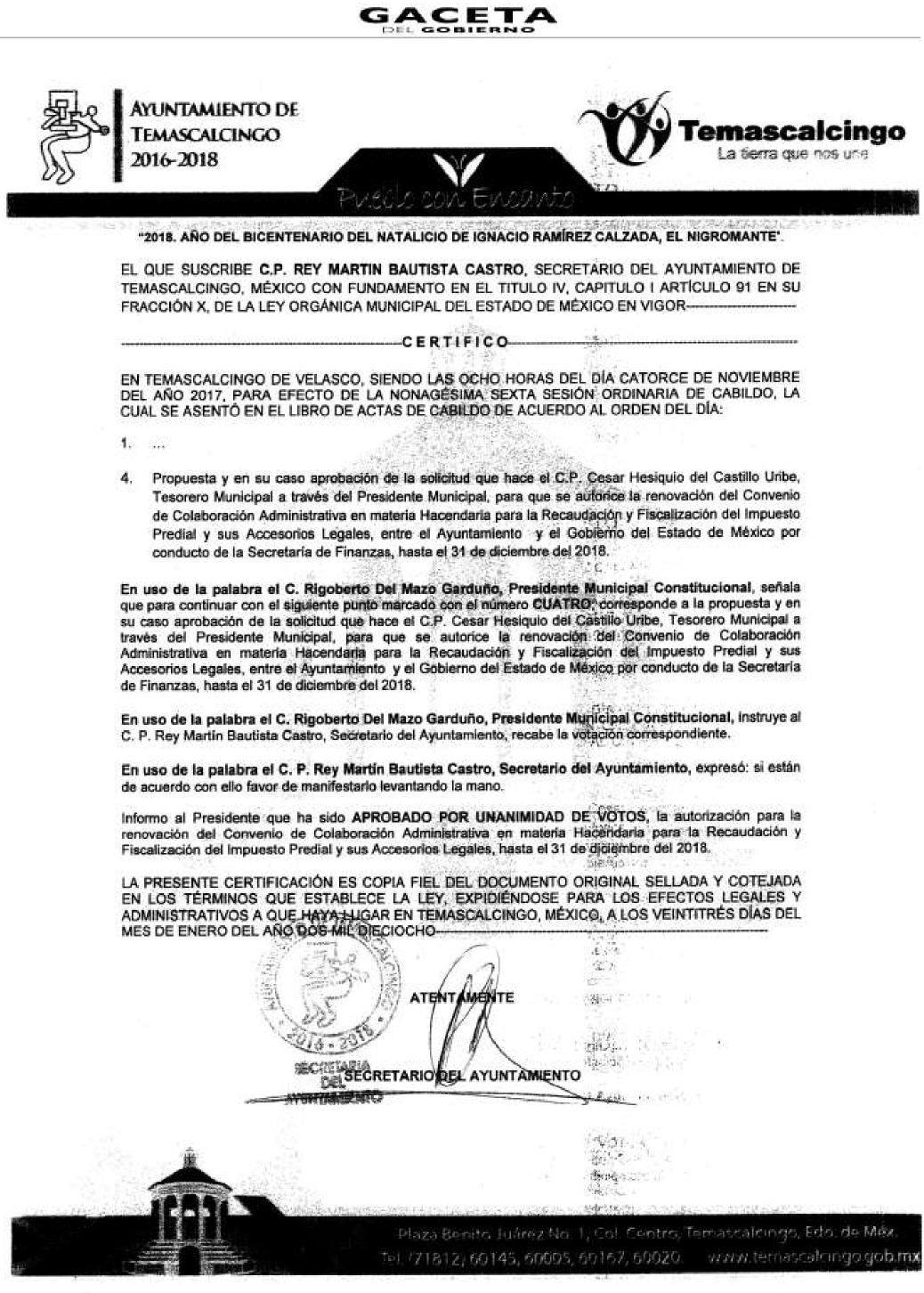 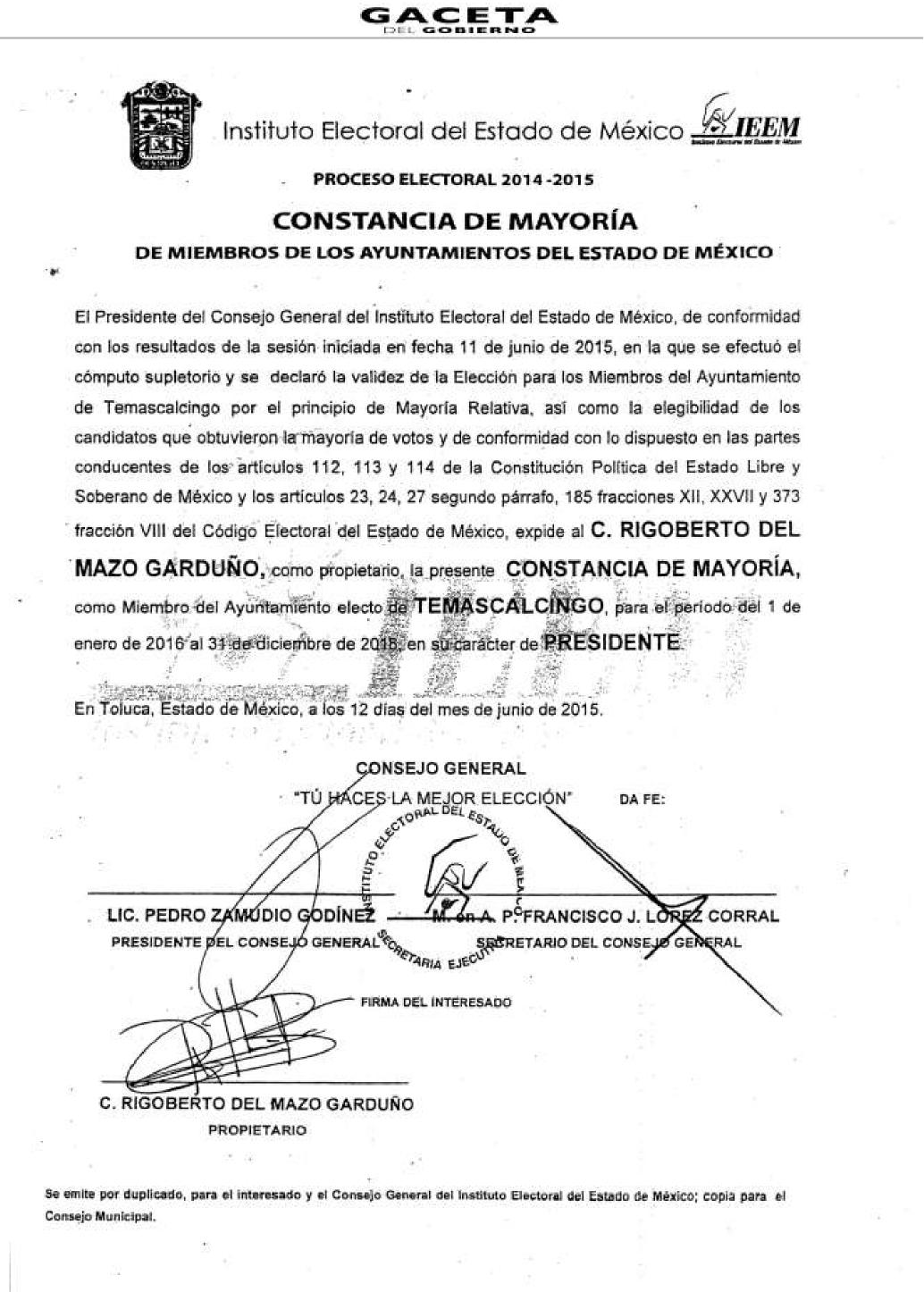 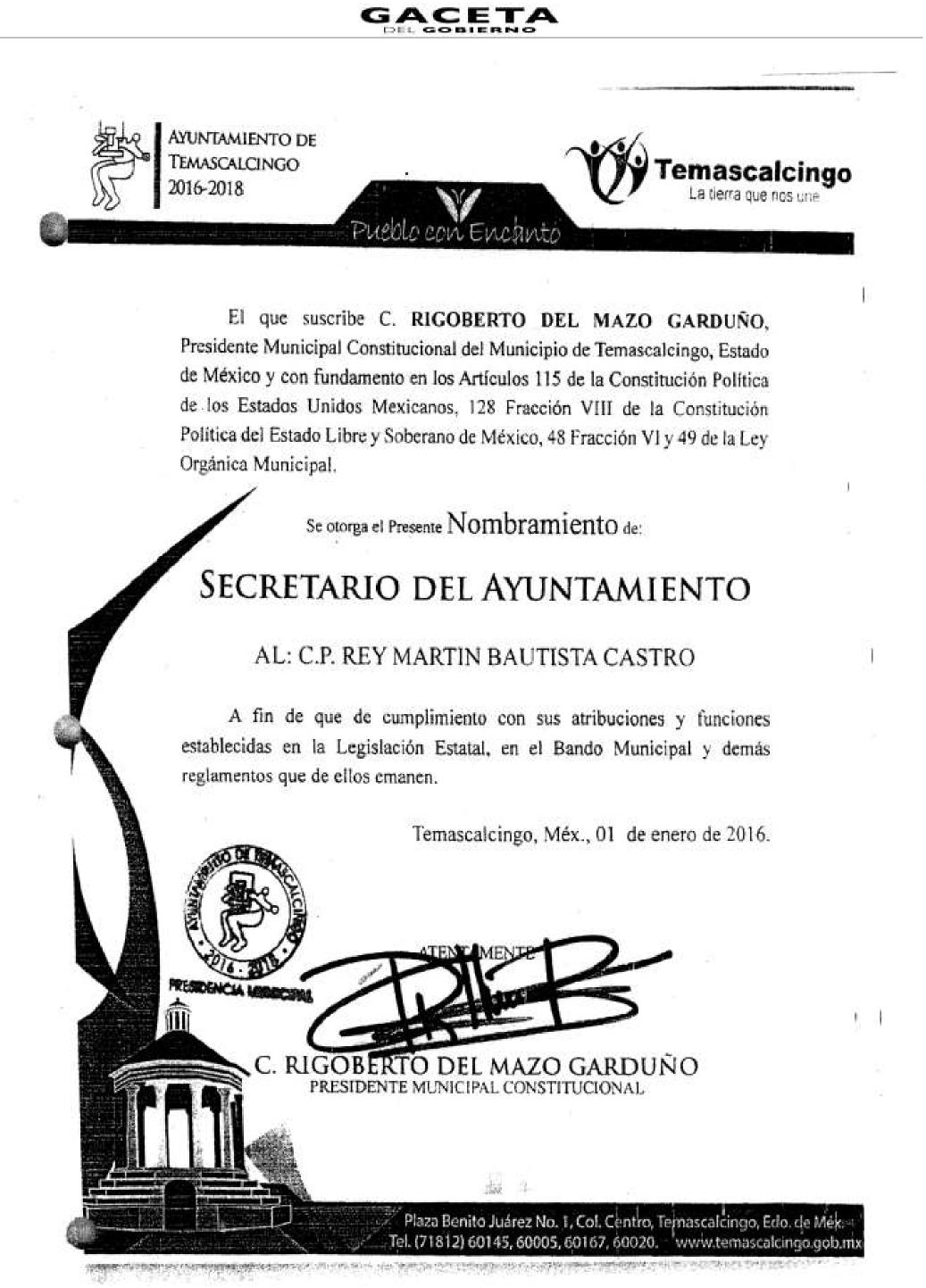 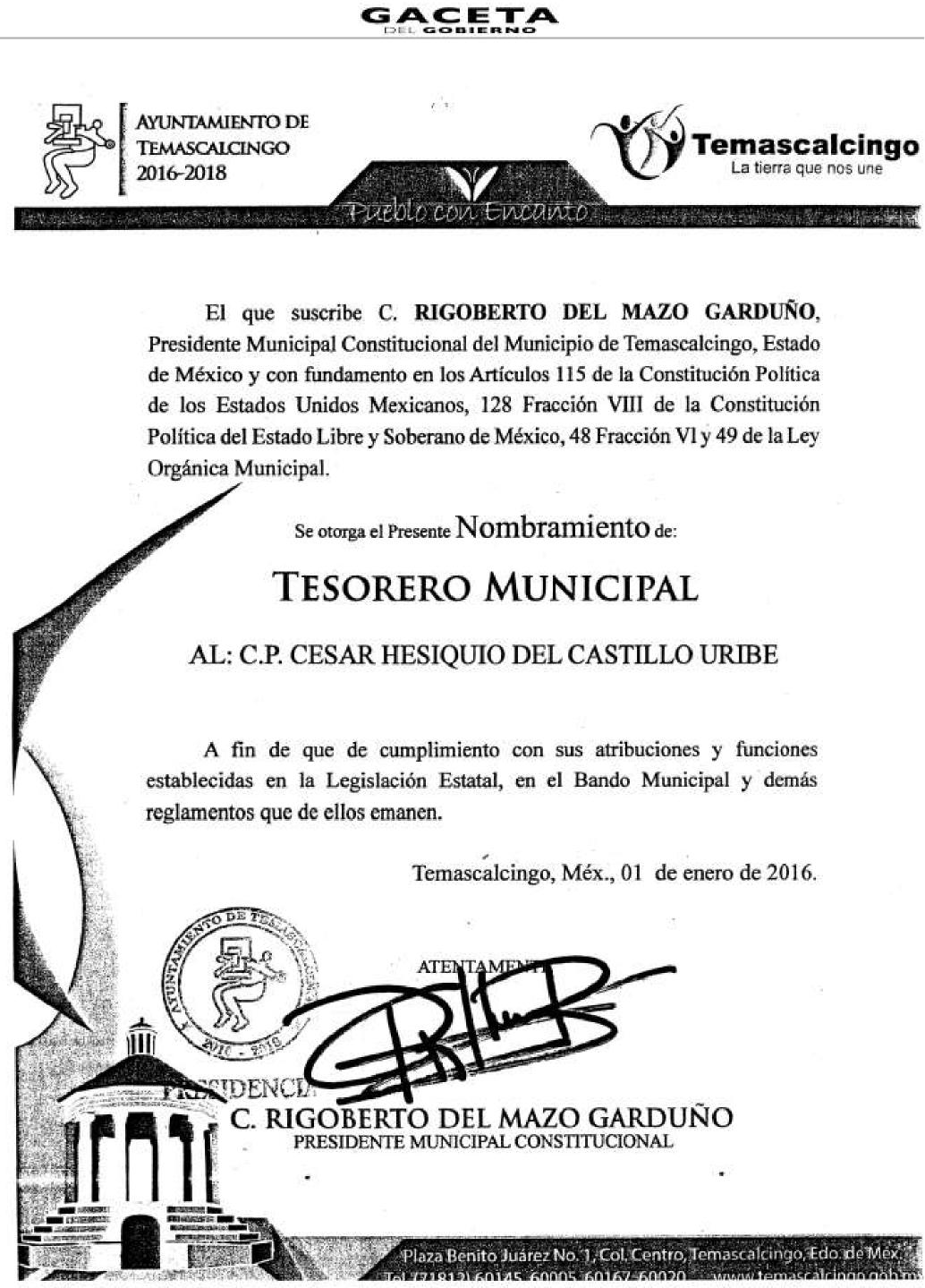 7 de marzo de 2018	Página 15TRIBUNAL DE JUSTICIA ADMINISTRATIVA DEL ESTADO DE MÉXICO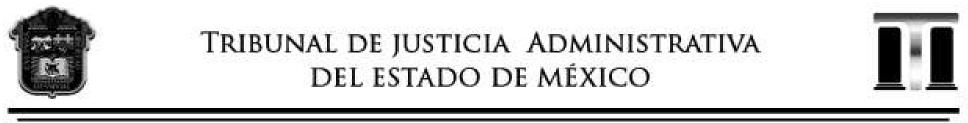 ACUERDO GENERAL NÚMERO 01/2018EMITIDO POR EL CONSEJO DE LA JUSTICIA ADMINISTRATIVA DEL TRIBUNAL DE JUSTICIA ADMINISTRATIVA DEL ESTADO DE MÉXICO, POR EL QUE SE AUTORIZA LA IMPLEMENTACIÓN DEL PROGRAMA INTERNO DE PROTECCIÓN CIVILCONSIDERANDOEl Tribunal de Justicia Administrativa del Estado de México tiene por objeto entre otros, dirimir las controversias de carácter administrativo y fiscal que se susciten entre la Administración Pública del Estado, municipios, organismos auxiliares con funciones de autoridad y los particulares.El Tribunal de Justicia Administrativa del Estado de México ha constituido la Unidad Interna de Protección Civil, misma que tiene el objeto de dirigir las tareas de prevención, auxilio y recuperación, en caso de siniestro o desastre, así como de coordinar a las Sub-Unidades Internas de Protección Civil procurando la seguridad de las personas que laboran en sus instalaciones y las de aquellas que acudan a realizar algún trámite, así como de sus bienes patrimoniales y su entorno.El Programa Interno de Protección Civil es el instrumento de planeación que se circunscribe al ámbito de una dependencia, institución, organismo o representación del sector público y se implementa en cada uno de los inmuebles correspondientes, con el fin de establecer las acciones preventivas y de auxilio destinadas a salvaguardar la integridad física del personal que labora y de las personas que concurren a las instalaciones del Tribunal de Justicia Administrativa del Estado de México, así como de proteger las instalaciones, bienes e información vital, ante la ocurrencia de una calamidad.Su objetivo general es promover y difundir la cultura de la protección civil al personal del Tribunal de Justicia Administrativa, así como instrumentar las medidas necesarias ante la ocurrencia de una emergencia o siniestro, para salvaguardar su integridad física y la de los usuarios que asisten a sus instalaciones, así como de los bienes patrimoniales.En términos de los artículos 36 fracciones III y IV de la Ley Orgánica y 13 fracciones III y IV y del Reglamento Interior, ambos ordenamientos del Tribunal de Justicia Administrativa del Estado de México, corresponde al Consejo de la Justicia Administrativa del Estado de México, adoptar las providencias administrativas necesarias para eficientar la función jurisdiccional del Tribunal, así como expedir acuerdos, circulares, manuales y cualquier tipo de instrumentos normativos indispensables para lograr eficiencia y calidad en el desempeño jurisdiccional y administrativo del propio órgano jurisdiccional.En mérito de lo expuesto y con fundamento en lo dispuesto en los artículos: 116 fracción V de la Constitución Política de los Estados Unidos Mexicanos; 87 de la Constitución Política del Estado Libre y Soberano de México; 33, 34, 35, 36 fracciones III y IV de la Ley Orgánica del Tribunal de Justicia Administrativa del Estado de México y 13 fracciones III y IV del Reglamento Interior del Tribunal, el Consejo de la Justicia Administrativa del Tribunal de Justicia Administrativa del Estado de México, ha tenido a bien expedir el siguiente:ACUERDOPRIMERO.- Se autoriza la implementación del Programa Interno de Protección Civil en las distintas secciones, salas y áreas del Tribunal de Justicia Administrativa del Estado de México.SEGUNDO.- El Programa Interno de Protección Civil del Tribunal de Justicia Administrativa del Estado de México, corresponde al que se encuentra publicado en versión digital en la página oficial virtual de este Tribunal, con el link de acceso siguiente: http://tjaem.edomex.gob.mx/.TRANSITORIOSPRIMERO.- El presente acuerdo entrará en vigor el día de su publicación en el Periódico Oficial del Gobierno del Estado Libre y Soberano de México "Gaceta del Gobierno", ordenándose además su publicación en el órgano de difusión interno “Gaceta del Tribunal”, página oficial virtual y en los estrados de las secciones de la Sala Superior, salas regionales y especializadas.Página 16	7 de marzo de 2018SEGUNDO.- Comuníquese el presente acuerdo a las secciones de la Sala Superior, salas regionales, especializadas, supernumerarias, direcciones y unidades administrativas del Tribunal de Justicia Administrativa del Estado de México, para su conocimiento.Dado en la Sala “Presidentes” del Pleno de la Sala Superior, a los veintitrés días del mes de febrero del año dos mil dieciocho.EL PRESIDENTE DELCONSEJO DE LA JUSTICIA ADMINISTRATIVALIC. GERARDO RODRIGO LARA GARCÍA
(RÚBRICA).LA SECRETARIA GENERAL DELCONSEJO DE LA JUSTICA ADMINISTRATIVALIC. DIANA LUZ ORIHUELA MARÍN
(RÚBRICA).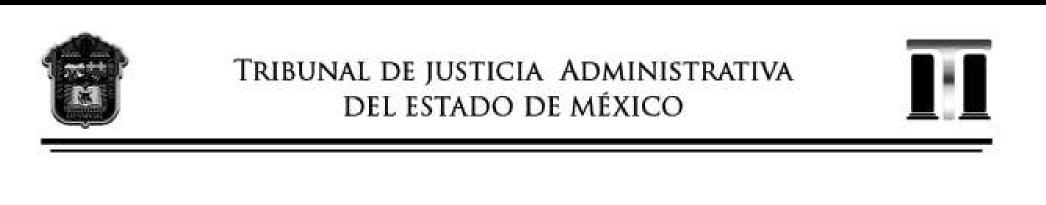 EMITIDO POR EL CONSEJO DE LA JUSTICIA ADMINISTRATIVA DEL TRIBUNAL DE JUSTICIA ADMINISTRATIVA DEL ESTADO DE MÉXICO, POR EL QUE SE AUTORIZA LA IMPLEMENTACIÓN DE LA PLATAFORMA DE DECLARACIÓN DE SITUACIÓN PATRIMONIAL Y DE INTERESESCONSIDERANDOEl Tribunal de Justicia Administrativa del Estado de México tiene por objeto entre otros, dirimir las controversias de carácter administrativo y fiscal que se susciten entre la Administración Pública del Estado, municipios, organismos auxiliares con funciones de autoridad y los particulares.Con motivo de la reforma Constitucional a los artículos 22, 28, 41, 73, 74, 76, 79, 104, 108, 109, 113, 114, 116 y 122, publicada en el Diario Oficial de la Federación, el veintisiete de mayo de dos mil quince, que crean el Sistema Nacional Anticorrupción, como instancia de coordinación entre autoridades de todos los órdenes del gobierno, destacando la fracción V del citado artículo 116, a través del cual se determina que las Constituciones y Leyes de los Estados deberán instituir Tribunales de Justicia Administrativa, dotados de plena autonomía para dictar sus fallos y establecer su organización, funcionamiento y procedimientos, por lo que fue necesario emitir, reformar y abrogar diversos ordenamientos jurídicos, que fueron publicados el dieciocho de julio de dos mil dieciséis, en el Diario Oficial de referencia, lo que dio origen a siete paquetes de legislación secundaria, que son: Ley General del Sistema Nacional Anticorrupción, Ley General de Responsabilidades Administrativas, Ley Orgánica del Tribunal Federal de Justicia Administrativa, Ley de Fiscalización y Rendición de Cuentas de la Federación, Ley Orgánica de la Procuraduría General de la República (reformas), Código Penal Federal (reformas) y la Ley Orgánica de la Administración Pública Federal (reformas).Por lo anterior se estableció que dentro del año siguiente a la entrada en vigor de la promulgación de dicho Decreto (diecinueve de julio de dos mil diecisiete), el Congreso de la Unión y las Legislaturas de las entidades federativas, en el ámbito de sus respectivas competencias, deberían expedir las leyes y realizar las adecuaciones normativas correspondientes de conformidad con lo previsto en el mismo.7 de marzo de 2018	Página 17Mediante Decreto número 202 del Poder Ejecutivo del Estado de México, publicado el veinticuatro de abril de dos mil diecisiete, en la sección tercera, del Periódico Oficial del Gobierno del Estado Libre y Soberano de México, “Gaceta del Gobierno” número 73 se aprobó la reforma a la Constitución Política del Estado Libre y Soberano de México, respecto de la adecuación del orden legislativo de la Entidad al Sistema Nacional Anticorrupción, estableciéndose en el artículo 87 de la Constitución Local, al Tribunal de Justicia Administrativa del Estado de México, señalando que es un órgano dotado de plena autonomía para dictar sus fallos y ejercer su presupuesto; su organización, funcionamiento, procedimientos y en su caso, recursos contra sus resoluciones.En Decreto 207 del Poder Ejecutivo del Estado de México, publicado el treinta de mayo de dos mil diecisiete en la sección tercera del Periódico Oficial del Gobierno del Estado Libre y Soberano de México “Gaceta del Gobierno” número 97, se expidieron entre otras la Ley del Sistema Anticorrupción del Estado de México, la Ley de Responsabilidades Administrativas del Estado de México y Municipios, la Ley Orgánica del Tribunal de Justicia Administrativa del Estado de México y se reformaron diversas disposiciones del Código de Procedimientos Administrativos del Estado de México, las cuales tuvieron como finalidad prever un nuevo modelo institucional orientado a mejorar los procedimientos de prevención, investigación y sanción de actos de corrupción, con mecanismos de asignación de responsabilidades basadas en certeza, estabilidad y ética pública, con procedimientos de investigación sustentados en el fortalecimiento de las capacidades de la profesionalización de los órganos facultados para llevarlas a cabo y con la entrada en vigor de tales ordenamientos jurídicos, se ha originado la transición del antes Tribunal de lo Contencioso Administrativo del Estado de México, al actual Tribunal de Justicia Administrativa del Estado de México.Y en Decreto número 239 por el que se reforman y adicionan diversas disposiciones de la Ley Orgánica del Tribunal de Justicia Administrativa del Estado de México y se reforma la Ley de Responsabilidades Administrativas del Estado de México y Municipios, publicado el siete de septiembre de dos mil diecisiete, en la sección tercera del Periódico Oficial del Gobierno del Estado Libre y Soberano de México, “Gaceta del Gobierno”, número 49, en el artículo 36 fracción V párrafo segundo, se faculta al Consejo de la Justicia Administrativa para recabar la declaración de situación patrimonial y de intereses del personal y de los Magistrados, hasta en tanto el Tribunal cuente con el órgano de control interno respectivo.En términos de los artículos 36 fracciones III y IV de la Ley Orgánica y 13 fracciones III y IV y del Reglamento Interior, ambos ordenamientos del Tribunal de Justicia Administrativa del Estado de México, corresponde al Consejo de la Justicia Administrativa del Estado de México, adoptar las providencias administrativas necesarias para eficientar la función jurisdiccional del Tribunal, así como expedir acuerdos, circulares, manuales y cualquier tipo de instrumentos normativos indispensables para lograr eficiencia y calidad en el desempeño jurisdiccional y administrativo del propio órgano jurisdiccional.En mérito de lo expuesto y con fundamento en lo dispuesto en los artículos: 116 fracción V de la Constitución Política de los Estados Unidos Mexicanos; 87 de la Constitución Política del Estado Libre y Soberano de México; 33, 34, 35, 36 fracciones III y IV de la Ley Orgánica del Tribunal de Justicia Administrativa del Estado de México y 13 fracciones III y IV del Reglamento Interior del Tribunal, el Consejo de la Justicia Administrativa del Tribunal de Justicia Administrativa del Estado de México, ha tenido a bien expedir el siguiente:ACUERDOPRIMERO.- Se autoriza la implementación de la Plataforma de Declaración de Situación Patrimonial y de Intereses del Tribunal de Justicia Administrativa del Estado de México.SEGUNDO.- El personal y los Magistrados del Tribunal pueden ingresar a la Plataforma de Declaración de Situación Patrimonial y de Intereses del Tribunal de Justicia Administrativa del Estado de México, a través de la página oficial virtual de este órgano jurisdiccional, con el link de acceso siguiente: http://tjaem.edomex.gob.mx/.TERCERO.- El formato digital contenido en la plataforma digital de referencia, será utilizado, hasta en tanto sean emitidos por el Comité Coordinador de los Sistemas Nacional y Estatal Anticorrupción, los lineamientos generales y el formato autorizado correspondientes, los cuales en su oportunidad así serán replicados en la indicada plataforma.TRANSITORIOSPRIMERO.- El presente acuerdo entrará en vigor el día de su publicación en el Periódico Oficial del Gobierno del Estado Libre y Soberano de México "Gaceta del Gobierno", ordenándose además su publicación en el órgano de difusión interno “Gaceta del Tribunal”, página oficial virtual y en los estrados de las secciones de la Sala Superior, salas regionales y especializadas.SEGUNDO.- Comuníquese el presente acuerdo a las secciones de la Sala Superior, salas regionales, especializadas, supernumerarias, direcciones y unidades administrativas del Tribunal de Justicia Administrativa del Estado de México, para su conocimiento.Página 18	7 de marzo de 2018Dado en la Sala “Presidentes” del Pleno de la Sala Superior, a los veintitrés días del mes de febrero del año dos mil dieciocho.EL PRESIDENTE DELCONSEJO DE LA JUSTICIA ADMINISTRATIVALIC. GERARDO RODRIGO LARA GARCÍA
(RÚBRICA).LA SECRETARIA GENERAL DELCONSEJO DE LA JUSTICA ADMINISTRATIVALIC. DIANA LUZ ORIHUELA MARÍN
(RÚBRICA).AVISOS JUDICIALESJUZGADO CIVIL DE PRIMERA INSTANCIA DISTRITO DE JILOTEPEC E D I C T OEn el expediente 274/2018, relativo al juicio PROCEDIMIENTO JUDICIAL NO CONTENCIOSO INFORMACIÓN DE DOMINIO, promovido por CLAUDIA HORTA, sobre un terreno que se encuentra ubicado en Domicilio Conocido en la Comunidad de San Felipe Coamango, Barrio Segundo, Municipio de Chapa de Mota, Estado de México, cuyas medidas, colindancias y superficie son: Al Norte: 75.00 metros y linda con Fernando Romero Herena; Al Sur: 85.10 metros y linda con Ponciano Hernández Flores; Al Oriente: 36.95 metros y linda con camino al Roble; y Al Poniente: 32.60 metros y linda con Ponciano Hernández Flores; con una superficie de 2,675.34 m2 (dos mil seiscientos setenta y cinco metros con treinta y cuatro centímetros). Procédase a la publicación de los edictos correspondientes por dos veces con intervalos por lo menos de dos días en la GACETA DEL GOBIERNO del Estado de México y en otro periódico de circulación diaria. Se expiden a los veintitrés (23) días del mes de febrero de dos ml dieciocho (2018).-DOY FE.-Auto: catorce (14) de febrero de dos mil dieciocho (2018).- Secretario de Acuerdos, Lic. Andrés Mancilla Mejía.-Rúbrica. 938.-1 y 7 marzo.JUZGADO ESPECIALIZADO EN JUICIO
SUMARIO DE USUCAPION, CON RESIDENCIA
EN XONACATLAN, ESTADO DE MEXICO
E D I C T OAL PÚBLICO EN GENERAL QUE SE CREA CON IGUAL O MEJOR DERECHO QUE JUAN GONZALEZ GARDUÑO.SE HACE SABER: Que en el expediente radicado en este Juzgado bajo el número 29/2018, relativo al PROCEDIMIENTO JUDICIAL NO CONTENCIOSO de INFORMACIÓN DE DOMINIO, promovido por JUAN GONZÁLEZ GARDUÑO.Quien solicito la INFORMACIÓN DE DOMINIO, por los motivos que dice tener, respecto, del inmueble ubicado en calzada Santiago Tianguistenco número 17, en San Pedro Cholula, Municipio de Ocoyoacac, Estado de México, con una superficie de 88.00 m2, (ochenta y ocho metros cuadrados), mismo que tiene las siguientes medidas y colindancias: Al Norte: con dos líneas, la primera 15.00 quince metros, colinda con Calzada Santiago Tianguistenco y la segunda de 4.10 cuatro punto diez metros, colinda con Anastacio González Garduño; Al Sur 18.10 dieciocho punto diez metros con privada Tianguistenco; Al Oriente; Ángulo formado por línea de la colindancia norte y sur y Al Poniente, dos líneas la primera, 4.55 cuatro punto cincuenta y cinco metros y la segunda 4.20 cuarto punto veinte metros colindando con Anastacio González Garduño. Inmueble que no cuenta con registro en el Instituto de la Función Registral del Estado de México, Oficina Registral de Lerma, según consta en el trámite 75017, de fecha veinticuatro de enero de dos mil dieciocho.Señala el solicitante que el predio motivo del Procedimiento, lo adquirió mediante contrato privado de compraventa celebrado el veinticinco de febrero de mil novecientos ochenta, con el señor Anastacio González Garduño. De igual manera, manifestó en el hecho dos de su escrito inicial, que la posesión del predio, la ha poseído de manera pacífica, continua, pública y a título de dueño así como de buena fe.PARA SU PUBLICACIÓN POR DOS VECES CON INTERVALOS DE POR LO MENOS DOS DÍAS, EN EL PERIÓDICO OFICIAL GACETA DEL GOBIERNO Y EN OTRO DE CIRCULACIÓN DIARIA, HACIENDO SABER A LOS INTERESADOS QUE SE CREAN CON IGUAL O MEJOR DERECHO QUE EL PROMOVENTE, PARA EL FIN DE QUE COMPAREZCAN A DEDUCIRLO ANTE ESTE TRIBUNAL.- DADO EN EL JUZGADO ESPECIALIZADO EN JUICIO SUMARIO DE USUCAPIÓN DE XONACATLÁN, ESTADO DE MÉXICO, A LOS VEINTITRÉS DÍAS DEL MES DE FEBRERO DEL AÑO DOS MIL DIECIOCHO. DOY FE.- Administradora del Juzgado, Lic. Miriam Martínez Juárez.-Rúbrica.VALIDACIÓN. FECHA DE ACUERDO VEINTIDÓS DE FEBRERO DE DOS MIL DIECIOCHO. DOY FE.- Administradora del Juzgado, Lic. Miriam Martínez Juárez.-Rúbrica.940.-1 y 7 marzo.JUZGADO QUINTO CIVIL DE PRIMERA INSTANCIA
DISTRITO DE TOLUCA-METEPEC
E D I C T OSE HACE SABER: Que en el expediente marcado con el número 163/2018, promovido por NOELIA ELIZABETH SANCHEZ GARCIA, por su propio derecho, relativo al7 de marzo de 2018	Página 19PROCEDIMIENTO JUDICIAL NO CONTENCIOSO INFORMACIÓN DE DOMINIO, radicado en el Juzgado Quinto Civil de Primera Instancia de Toluca, México, con residencia en Metepec, Estado de México, el cual promueve para acreditar la posesión y dominio, respecto del inmueble ubicado en CALLE AGUSTIN ITURBIDE Y/O UNICAMENTE ITURBIDE, S/N EN EL POBLADO DE SAN MIGUEL TOTOCUITLAPILCO, MUNICIPIO DE METEPEC, ESTADO DE MÉXICO, cuyas medidas y colindancias son las siguientes: AL NORTE: 65.84 METROS CON IGNACIA TERRON; AL SUR: 65.98 METROS CON CRUZA JUAREZ; AL ORIENTE: 15.09 METROS CON CANDELARIA ROMERO; AL PONIENTE: 15.49 METROS CON CALLE DE ITURBIDE. Con una superficie de 1,007.00 metros cuadrados.PARA SU PUBLICACIÓN POR DOS VECES CON INTERVALOS DE POR LO MENOS DE DOS DÍAS EN EL PERIÓDICO OFICIAL, GACETA DEL GOBIERNO Y EN OTRO DE CIRCULACIÓN DIARIA EN ESTA CIUDAD. DADO EN EL JUZGADO QUINTO CIVIL DE PRIMERA INSTANCIA DE TOLUCA, CON RESIDENCIA EN METEPEC, ESTADO DE MÉXICO, A LOS VEINTIOCHO DÍAS DEL MES DE FEBRERO DE DOS MIL DIECIOCHO.-DOY FE.FECHA DE ACUERDO: 26/02/2018.-SECRETARIO ADSCRITA AL JUZGADO QUINTO CIVIL DE PRIMERA INSTANCIA DE TOLUCA, CON RESIDENCIA EN METEPEC, ESTADO DE MÉXICO, LIC. ERIKA YADIRA FLORES URIBE.- RÚBRICA.998.- 7 y 12 marzo.JUZGADO SEGUNDO CIVIL DE PRIMERA INSTANCIA
DISTRITO DE TOLUCAE D I C T OEn el expediente número 100/2018, promovido por Luis Manuel García Aguilar, en vía de PROCEDIMIENTO JUDICIAL NO CONTENCIOSO, sobre INFORMACIÓN DE DOMINIO, para acreditar la posesión a título de propietario, respecto de un inmueble ubicado en carretera Federal Toluca-Naucalpan, aproximadamente en el kilómetro 52.5, si número, San Mateo Otzacatipan, Código Postal 50220, Toluca, Estado de México, ahora carretera Federal Toluca-Naucalpan, aproximadamente en el kilómetro 52.5, si número, San Mateo Otzacatipan, actualmente San Blas Totoltepec, perteneciente a San Pedro Totoltepec, Toluca, Estado de México, el cual tiene las siguientes medidas y colindancias:AL NORTE: EN TRES LINEAS DE PONIENTE A ORIENTE; LA PRIMERA DE 261.10 METROS Y LA SEGUNDA DE 190.68 METROS, AMBAS CON PROPIEDAD CONSORCIO DE INGENIERIA INTEGRAL S.A. DE C.V. Y LA TERCERA 174.33 METROS CON LUIS GARCIA BLAKE.AL SUR. EN DOS LINEAS DE PONIENTE A ORIENTE; LA PRIMERA 271.65 METROS Y LA SEGUNDA 370.34 METROS, AMBAS CON JESÚS MARÍA BARBABOSA GARCÍA (ACTUALMENTE CONSORCIO DE INGENIERIA INTEGRAL S.A. DE C.V.).AL PONIENTE: ENTRES LINEAS DE NORTE A SUR, QUE MIDEN LA PRIMERA DE 12.15 METROS CON AFECTACIÓN POR CARRETERA FEDERAL TOLUCANAUCALPAN, LA SEGUNDA DE 103.34 METROS Y LA TERCERA DE 15.09 METROS CON CONSORCIO DE INGENIERIA INTEGRAL S.A. DE C.V.).AL ORIENTE: EN TRES LINEAS DE NORTE A SUR QUE MIDEN LA PRIMERA DE 102.55 METROS, CON JESÚS MARÍA BARBABOSA GARCÍA (ACTUALMENTE CONSORCIO DE INGENIERIA INTEGRAL S.A. DE C.V.), LA SEGUNDA DE 13.15 METROS CON LUIS GARCIA BLAKE Y LA TERCERA DE 12.00 METROS CON LUIS GARCÍA BLAKE.CON UNA SUPERFICIE APROXIMADA TOTAL DE 9.205.63 M2 (NUEVE MIL DOSCIENTOS CINCO PUNTO SESENTA Y TRES METROS CUADRADOS).Para acreditar, que ha poseído por el tiempo y condiciones de Ley, y se ordena su publicación en la GACETA DEL GOBIERNO del Estado de México y en otro periódico de mayor circulación en esta Ciudad, por dos veces con intervalos de por lo menos dos días, haciéndose saber a quienes se crean con igual o mejor derecho, comparezcan a deducirlo en términos de Ley.Toluca, Estado de México, veintiséis de febrero de dos mil dieciocho.-Doy Fe.-SEGUNDO SECRETARIO DE ACUERDOS DEL JUZGADO SEGUNDO CIVIL DE PRIMERA INSTANCIA DE TOLUCA, ESTADO DE MÉXICO, M. EN D. JOSE ROBERTO GUTIÉRREZ SILVA.-RÚBRICA.999.- 7 y 12 marzo.JUZGADO ESPECIALIZADO EN JUICIO SUMARIO DE
USUCAPION CON RESIDENCIA EN
XONACATLAN, ESTADO DE MEXICO
E D I C T OAL PÚBLICO EN GENERAL QUE SE CREA CON IGUAL O
MEJOR DERECHO QUE TANIA LUCÍA VELASCO TREJO.SE HACE SABER: Que en el expediente radicado en este Juzgado bajo el número 32/2018, relativo al PROCEDIMIENTO JUDICIAL NO CONTENCIOSO de INFORMACIÓN DE DOMINIO, promovido por TANIA LUCÍA VELASCO TREJO.Quien solicito la INFORMACIÓN DE DOMINIO, por los motivos que dice tener, respecto del predio ubicado en Mariano Abasolo o únicamente Abasolo sin número, Colonia Guadalupe Victoria, Municipio de Otzolotepec, Estado de México, con una superficie de 300.00 m2 (trescientos metros cuadrados), mismo que tiene las siguientes medidas y colindancias: Al Norte: en 20.00 veinte metros, colinda con Gerónimo Ordóñez (actualmente Inmobiliaria Dara S.A. DE C.V.; al Sur: 20.00 veinte metros, colinda con CALLE PRIVADA; al Oriente: 15.00 quince metros, colinda con lote seis (actualmente de Margarita García García) y al Poniente: 15.00 quince metros colinda con lote cuatro (actualmente de Tania Lucía Velasco Trejo). Inmueble que no cuenta con registro en el Instituto de la Función Registral del Estado de México, Oficina Registral de Lerma, según consta en el trámite 72932, de fecha veintinueve de noviembre de dos mil diecisiete.Señala el solicitante que el predio motivo del Procedimiento, lo adquirió mediante contrato privado de compraventa celebrado el dieciocho de agosto de dos mil doce, con la señora Olga García Salazar. De igual manera, manifestó en el hecho dos de su escrito inicial, que la posesión del predio, la ha poseído de manera pacífica, continua, pública y a título de dueño así como de buena fe.PARA SU PUBLICACIÓN POR DOS VECES CON INTERVALOS DE POR LO MENOS DOS DÍAS, EN EL PERIÓDICO OFICIAL GACETA DEL GOBIERNO Y EN OTRO DE CIRCULACIÓN DIARIA, HACIENDO SABER A LOS INTERESADOS QUE SE CREAN CON IGUAL O MEJOR DERECHO QUE EL PROMOVENTE, PARA EL FIN DE QUE COMPAREZCAN A DEDUCIRLO ANTE ESTE TRIBUNAL.- DADO EN EL JUZGADO ESPECIALIZADO EN JUICIO SUMARIO DE USUCAPIÓN DE XONACATLÁN, ESTADO DE MÉXICO, A LOS VEINTISÉIS DÍAS DEL MES DE FEBREROPágina 20	7 de marzo de 2018DEL AÑO DOS MIL DIECIOCHO.-DOY FE.-Administradora del Juzgado, Lic. Miriam Martínez Juárez.-Rúbrica.VALIDACIÓN. FECHA DE ACUERDO VEINTITRÉS DE FEBRERO DE DOS MIL DIECIOCHO.-DOY FE.- Administradora del Juzgado, Lic. Miriam Martínez Juárez.-Rúbrica.1000.- 7 y 12 marzo.JUZGADO SEGUNDO CIVIL DE PRIMERA INSTANCIA
DISTRITO DE OTUMBAE D I C T OJOSÉ MARTÍN HERNÁNDEZ HERNANDEZ, promueve por su propio derecho, en el expediente número 1158/2017, juicio: Procedimiento Judicial no Contencioso, INFORMACION DE DOMINIO, respecto del predio denominado “AMANTLA” ubicado en el Municipio de San Martin de las Pirámides, Estado de México, que desde el día siete de junio del año dos mil cinco, lo adquirió mediante contrato de compraventa, celebrado con BALTAZAR MARTÍNEZ MENDOZA, siendo esta la causa generadora de su posesión, en concepto de propietario en forma pacífica, pública, continua, de buena fe y título de propietario, mismo que tiene las siguientes medidas y colindancias:AL NORTE: en tres medidas una de 6.50 metros, otra de 3.30 metros y la tercera de 24.95 metros todas lindan con FRANCISCA AGUILAR VIUDA DE HERNÁNDEZ.AL SUR: en 34.50 metros con CALLE ANGEL MARÍA GARIBAY.AL ORIENTE: en 36.70 metros con MARÍA DE JESUS MARTÍNEZ, ahora con ANTONIO MARTÍNEZ MARTÍNEZ.AL PONIENTE: en 32.75 metros con FRANCISCA AGUILAR VIUDA DE HERNÁNDEZ.CON UNA SUPERFICIE APROXIMADA DE 1,213.40 METROS CUADRADOS.SE EXPIDE EL PRESENTE EDICTO EL DÍA DOCE DE DICIEMBRE DEL AÑO DOS MIL DIECISIETE, PARA SU PUBLICACION POR 2 DOS VECES CON INTERVALOS DE DOS DIAS HABILES, EN LA GACETA DEL GOBIERNO DEL ESTADO Y EN OTRO PERIÓDICO LOCAL DE MAYOR CIRCULACION EN ESTA CIUDAD.Validación: ocho de diciembre del año dos mil diecisiete.- SECRETARIO JUDICIAL, LIC. JUAN DE JESÚS ALONSO CARRASCO.-RÚBRICA.1004.-7 y 12 marzo.JUZGADO QUINTO CIVIL DE PRIMERA INSTANCIA DISTRITO DE TOLUCA-METEPEC E D I C T OEMPLAZAR A LA PARTE DEMANDADA JAVIER BENÍTEZ VARGAS.En el expediente radicado en este Juzgado bajo; el número 150/2014, relativo al juicio ORDINARIO CIVIL, por acuerdo de fecha veinte de diciembre de dos mil Dieciséis, la C. Juez del conocimiento ordenó emplazar por medio de edictos a la Parte demandada JAVIER BENITEZ VARGAS a quien se le hace saber que GUADALUPE AVELINA GARIBAY ACEVEDO también conocida como GUADALUPE GARIBAY DE ARGUDIN, demanda en la vía Ordinaria Civil y en ejercicio de la acción que le compete las siguientes prestaciones:La declaración Judicial consistente en que el poder general para pleitos y cobranzas, actos de administración y riguroso dominio, limitado en cuanto su objeto que consta en la escritura pública número 8,605 (ocho mil seiscientos cinco) de fecha 18 de marzo de 2011, tirada ante la fe de la Licenciada María Leticia Acevedo Acevedo, Notario Público número 116 del Estado de México, es INEXISTENTE.La declaración Judicial consistente en que el contrato de compraventa que se hizo constar en la escritura pública número 8,619 (ocho mil Seiscientos diecinueve) de fecha 15 de abril de 2011, tirada ante la fe de La Licenciada María Leticia Acevedo Acevedo, Notario Público número 116 del Estado de México, es INEXISTENTEPrestaciones que se sustentan en los hechos que narra la actora, mismos que se describen a continuación:Con fecha 19 de agosto de 1977, adquirió de la fraccionadora Casa Blanca, S.A el lote número 12, manzana 5, sección cuarta de fraccionamiento Casa Blanca en el Municipio de Metepec, Estado de México, con las Siguientes medidas y colindancias; AL NORTE: 18 metros con lote 11 de la Manzana 5; AL SUR: 18 metros con lote 13 de la manzana 5; AL ORIENTE: 7.66 metros con Pase de Los Sauces; AL PONIENTE: 7 metros con lotes 32 y 33 de la manzana 5 con una superficie de 131.94 metros cuadrados.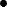 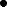 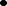 Asimismo, con fecha 10 de febrero de 1978, adquirió de la fraccionadora Casa Blanca en el S.A. el lote número 9 manzana 8, sección cuarta del Fraccionamiento Casa Blanca en el Municipio de Metepec, Estado de México, con las siguientes medidas y colindancias; AL NORTE: 7 metros Con lote 10 de la manzana 8; AL SUR: 7 metros con Calle Cerezos; AL ORIENTE: 18.62 metros con lote 8 de la manzana 8; AL PONIENTE: 18 Metros con calle de los Perales con una superficie de 128.17 metros cuadrados.No obstante de lo anterior, Fraccionadora Casa Blanca, S.A. se abstuvo de Otorgar a favor de la suscrita la escritura pública correspondiente a las compraventas a que se hace referencia en el punto inmediato anterior.Así las cosas, demandó de Fraccionadora Casa Blanca, S.A. en la vía ordinaria civil, la usucapión o prescripción adquisitiva del lote 13, manzana 5, sección cuarta del Fraccionamiento Casa Blanca en el Municipio de Metepec, Estado de México, con las siguientes medidas y colindancias; AL NORTE: 18 metros con lote 11 de la manzana 5; AL SUR: 18 metros con Lote 13 de la manzana 5; AL ORIENTE: 7.66 metros con Pase de Los Sauces; AL PONIENTE: 7 metros con lotes 32 y 33 de la manzana 5 con una superficie de 131.94 metros cuadrados, así como del lote número 9 manzana 8, sección cuarta del Fraccionamiento Casa Blanca en el Municipio de Metepec, Estado de México, con las siguientes medidas y colindancias; AL NORTE: 7 metros con lote 10 de la manzana 8; AL SUR: 7 metros con calle Cerezos, AL ORIENTE: 18.62 metros con lote 8 de la manzana 8, AL PONIENTE: 18 metros con calle de7 de marzo de 2018	Página 21los Perales con una superficie de 128.17 metros cuadrados.Sustanciado que fue el procedimiento con fecha 30 de mayo de 1989, el Juez Tercero de lo Civil del Distrito Judicial de Toluca, Estado de México, Dicto sentencia definitiva.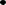 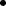 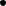 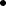 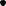 Siguiendo el mismo orden de ideas, con fecha 28 de enero de 1991, el Licenciado Vicente Lechuga Manternach, Notario Público número 4 del Estado de México, tiró la escritura número 64,206 donde se protocolizó la Copia certificada de la sentencia a que se hace referencia en el punto inmediato anterior, documento con el cual acredita fehacientemente la Propiedad que detenta respecto del lote número 12, manzana 5, sección Cuarta del Fraccionamiento Casa Blanca en el Municipio de Metepec., Estado de México, dicha escritura se encuentra inscrita en el Instituto de la Función Registral del Estado de México bajo el folio real electrónico número 00117029.No omite mencionar a su Señoría que desde la adquisición de los inmuebles Citados en el párrafo anterior, la suscrita ha poseído jurídica y materialmente dichos inmuebles.Lo anterior se hace palmario pues con fecha 5 de agosto de 2013, vendió el lote número 9. Manzana 8, sección cuarta del Fraccionamiento Casa Blanca en el Municipio de Metepec, Estado de México.Es el caso que al acudir a pagar el impuesto predial del inmueble identificado como el lote 12, manzana 5, sección cuarta del Fraccionamiento Casa Blanca, correspondiente al periodo 13, se percato que la boleta predial se encontraba a nombre del señor Iván de Jesús Heredia Saucedo.Por lo anterior, procedió a indagar en la tesorería del Municipio de Metepec La razón por la cual la boleta predial del inmueble de su propiedad se encontraba a nombre del codemandado manifestándole un empleado que en el mes de junio de 2012 hubo un traslado de dominio a nombre del Codemandado de nombre IVÁN DE JESÚS HEREDIA SAUCEDO, lo cual era imposible pues la suscrita jamás celebró algún acto traslativo de dominio con dicha persona.Acudió al Instituto de la Función Registral del Estado de México a verificar que se registró en el folio real electrónico número 00117029 una traslación de dominio.El C. Iván de Jesús Heredia Saucedo, ha realizado diversas obras que han Dañado el inmueble de su propiedad, no obstante que en ningún momento la suscrita transmitió la propiedad.La suscrita en ningún momento otorgó el poder general irrevocable para Pleitos y Cobranzas actos de administración y del riguroso dominio, a favor del señor JAVIER BENITEZ VARGAS, mismo que consta en la escritura Pública número 8,605; pues dicho poder fue otorgado por una persona que Usurpó su identidad con una credencial para votar falsa, por lo que dicho poder carece de voluntad de la suscrita.POR LO QUE SE EMPLAZA A LA DEMANDADA PARA QUE DENTRO DEL TÉRMINO DE TREINTA DÍAS CONTADOS A PARTIR DEL SIGUIENTE AL DE LA ÚLTIMA PUBLICACIÓNDEL EDICTO FIJANDO LA SECRETARIA UNA COPIA INTEGRA DE LA RESOLUCIÓN, POR TODO EL TIEMPO DE EMPLAZAMIENTO, EN LA PUERTA DE ESTE TRIBUNAL, APERCIBIÉNDOLE A LA DEMANDADA QUE DE NO COMPARECER POR SI, POR APODERADO O GESTOR QUE PUEDA REPRESENTARLO SE SEGUIRÁ EL JUICIO EN REBELDÍA HACIÉNDOLE LAS ULTERIORES NOTIFICACIONES POR LISTA Y BOLETÍN JUDICIAL, PARA SU PUBLICACIÓN POR TRES VECES DE SIETE EN SIETE DÍAS EN LA GACETA DEL GOBIERNO DEL ESTADO DE MÉXICO Y EN OTRO PERIÓDO DE MAYOR CIRCULACIÓN EN ESTA CIUDAD, ASÍ COMO EN EL BOLETÍN JUDICIAL DEL ESTADO DE MÉXICO, DADO EN EL JUZGADO QUINTO CIVIL DE TOLUCA CON RESIDENCIA EN METEPEC, MÉXICO A LOS DIECISEIS DÍAS DE NOVIEMBRE DE DOS MIL DIECISIETE. DOY FE.VALIDACIÓN: FECHA DE ACUERDO: 04 DE OCTUBRE DE 2017.-SECRETARÍA DE ACUERDOS, LIC. ANA ORQUÍDEA CRUZ GONZÁLEZ.-RÚBRICA.1003.-7, 16 marzo y 4 abril.JUZGADO QUINTO FAMILIAR DE PRIMERA INSTANCIA
ECATEPEC DE MORELOS, MEXICOE D I C T OMIGUEL AARON CRISTOBAL VICENCIO.A usted, por este medio se hace saber que KARLA CHAVEZ MELENDEZ, Promovió por su propio derecho, ante el Juzgado Quinto de lo Familiar del Distrito Judicial de Ecatepec de Morelos, Estado de México, bajo el expediente marcado con el número 351/2016, relativo al Procedimiento Especial, el DIVORCIO INCAUSADO respecto de su matrimonio celebrado, para la cual exhibió su propuesta de convenio con el cual solicita se le de vista, las cláusulas a su propuesta de su convenio establece en resumen: se manifiesta que procrearon una hija y respecto de la guarda y custodia de la menor estará confiada a su progenitora la señora KARLA CHAVEZ MELENDEZ, el régimen de visitas se llevará a cabo los sábados de las 10:00 horas hasta las 17:00 horas recogiéndola y reincorporándola al domicilio de la progenitora, miércoles y viernes de las 15:30 a las 19:30 en el domicilio donde habita la menor, la convivencia será de forma alternada en vacaciones de navidad, año nuevo, semana, santa, verano e invierno, los cumpleaños de los mismos y de la menor serán de forma conjunta tal y como se determinó en las cláusulas II, III, IV y V del convenio celebrado en el Centro de Mediación y Conciliación y Justicia Restaurativa de Netzahualcóyolt, Estado de México (Subdirección Zona Poniente); durante el Matrimonio no se adquirieron bienes, por lo tanto no existe sociedad conyugal que liquidar.Por lo que en atención a lo ordenado por auto de fecha diecinueve de enero de dos mil dieciocho, se ordenó la notificación de la vista a MIGUEL AARON CRISTOBAL VICENCIO, por medio de edictos, mismos que se publicarán por tres veces de siete en siete días en el Periódico Oficial GACETA DEL GOBIERNO, en otro de mayor circulación en este población y en el Boletín Judicial, haciéndole saber que deberá presentarse dentro del plazo de TREINTA DIAS, contados a partir del siguiente al de la última publicación; debiendo además la secretaría de acuerdos fijar en la puerta de este Tribunal una copia íntegra de la presente resolución, por todo el tiempo de la notificación. Si pasado este plazo no comparece por sí, por apoderado o por gestor que pueda representarlo, se seguirá el juicio en rebeldía haciendo las ulteriores notificaciones, por medio de lista y Boletín Judicial en términos de lo dispuesto por el artículo 1.165 fracciones II y III de Código Procesal en cita.Página 22	7 de marzo de 2018En cumplimiento al auto de fecha 19 de enero de 2018, se expiden los presentes edictos. Ecatepec de Morelos, Estado de México, 20 de febrero de 2018.-SECRETARIA DE ACUERDOS, LIC. YOLANDA MORENO RODRIGUEZ.- RÚBRICA.1005.-7,16 marzo y 4 abril.JUZGADO CIVIL DE PRIMERA INSTANCIA DISTRITO DE VALLE DE BRAVO E D I C T OSe hace saber que en el expediente número 193/2018, CARLOS ENRIQUE ANDRADE JIMÉNEZ, promovió PROCEDIMIENTO JUDICIAL NO CONTENCIOSO SOBRE INFORMACIÓN DE DOMINIO, a efecto de acreditar la posesión material y jurídica que tiene, respecto de un inmueble ubicado en RANCHERIA DE LOS ALAMOS, Valle de Bravo, México, el cual tiene las siguientes medidas y colindancias: AL NOROESTE: EN 5 LINEAS YENDO DE PONIENTE A ORIENTE DE 55.00 MTS, 65.78 MTS, 48.31 MTS, 95.70 MTS Y 34.36 MTS CON CARMELO LOZA VARGAS ACTUALMENTE ARMANDO LOZA REYES, AL ORIENTE: EN 13 LÍNEAS, YENDO DE NORTE A SUR, 9.00 MTS, 11.02 MTS, 5.91 MTS, 17.41 MTS, 6.12 MTS, 9.19 MTS, 1.97 MTS, 2.97 MTS, 3.42 MTS, 3.16 MTS, 8.15 MTS, 42.80 MTS Y 17.64 MTS COLINANDO CON BARRANCA, AL SURESTE: EN 16 LÍNEAS, YENDO DE ORIENTE A PONIENTE: 10.59 MTS, 19.52 MTS, 11.27 MTS, 14.97 MTS, 13.19 MTS, 11.31 MTS, 10.48 MTS, 13.07 MTS, 11.88 MTS, 10.99 MTS, 4.26 MTS, 8.18 MTS Y 10.36 MTS, COLINDANDO CON BARRANCA; Y YENDO DE SUR A NORTE 99.75 METROS COLINDANDO CON JOSÉFINA JIMÉNEZ GUADARRAMA ACTUALMENTE GUILLERMO RIVERA DE LA MORA; Y, YENDO DE ORIENTE A PONIENTE 64.11 MTS, Y 55.65 MTS, COLINDANDO CON JOSEFINA JIMÉNEZ GUADARRAMA, ACTUALMENTE CON GUILLERMO RIVERA DE LA MORA, AL PONIENTE: 5.00 MTS CON CAMINO A LOS ÁLAMOS, con una superficie total aproximada de 15,552.707 metros cuadrados (quince mil, quinientos cincuenta y dos metros con setecientos siete centímetros), terreno que fue adquirido el día trece de mayo de dos mil nueve, mediante contrato privado de donación, que celebró con la señora JOSEFINA JIMÉNEZ GUADARRAMA, en forma pacífica, continua, pública y de buena fe; que no se encuentra inscrito en el Instituto de la Función Registral de Valle de Bravo, Estado de México. El Juez Civil de Primera Instancia del Distrito Judicial de Valle de Bravo, Estado de México, por auto de fecha catorce de febrero del año dos mil dieciocho, ordenó la publicación de la presente solicitud por DOS VECES EN INTERVALOS DE POR LO MENOS DOS DÍAS en el PERIÓDICO OFICIAL “GACETA DEL GOBIERNO” Y EN OTRO PERIÓDICO de circulación diaria en la entidad, con el fin de que, quien se sienta afectado comparezca a este Juzgado a deducir sus derechos en términos de Ley.Dados en la Ciudad de Valle de Bravo México, a los veintidós días del mes de febrero del año dos mil dieciocho.-DOY FE.-Segundo Secretario de Acuerdos, Lic. VERÓNICA ROJAS BECERRIL.-RÚBRICA.1007.-7 y 12 marzo.JUZGADO CIVIL DE PRIMERA INSTANCIA DISTRITO DE VALLE DE BRAVO E D I C T OSe hace saber que en los autos el expediente número 110/2018, GUILLERMO RIVERA DE LA MORA, promovió PROCEDIMIENTO JUDICIAL NO CONTENCIOSO DE INFORMACIÓN DE DOMINIO, a efecto de justificar que es poseedor y propietario del bien inmueble ubicado enRANCHERÍA DE LOS ALAMOS, MUNICIPIO DE VALLE DE BRAVO, ESTADO MÉXICO, el cual tiene las siguientes medidas y colindancias: AL NOROESTE EN TRES LÍNEAS DE 17.46, 49.81 y 60.96 metros con camino a Los Álamos y Guillermo Rivera de la Mora; AL SURESTE EN SEIS LÍNEAS DE 15.85, 15.91, 11.74, 12.57, 9.22 y 21.73 metros con barranca; AL ORIENTE: 30.79 metros con Carlos Enrique Andrade Jiménez; y, AL SUROESTE EN CUATRO LÍNEAS DE 72.04, 10.64, 9.37 y 4.54 metros con Alfredo Guadarrama Guadarrama; con una SUPERFICIE TOTAL APROXIMADA DE 4,470.86 metros cuadrados; inmueble que adquirió en fecha doce de abril de dos mil nueve, mediante contrato privado de compraventa que celebró con JOSEFINA JIMÉNEZ GUADARRAMA, dicho inmueble carece de antecedentes regístrales; que su posesión ha sido en concepto de propietario, de manera pacífica, continua, pública y de buena fe, realizando actos de posesión y dominio tales como su ocupación, cuidado, mantenimiento. Por lo que el Juez Civil de Primera Instancia de Valle de Bravo, México; por auto de fecha siete de febrero de dos mil dieciocho, ordenó las publicaciones de la presente solicitud POR DOS VECES CON INTERVALOS DE POR LO MENOS DOS DÍAS en el Periódico Oficial “GACETA DEL GOBIERNO” y en otro periódico de circulación diaria en la entidad, con el fin de que, quien se sienta afectado con la tramitación de las presentes diligencias, comparezca a este Juzgado a deducirlo en términos de Ley.- - - - Dados en Valle de Bravo, México, a los uno de marzo del año dos mil dieciocho. - - - - DOY FE - - - SECRETARIO DE ACUERDOS, L. EN D. JOSÉ LUIS HERNÁNDEZ MENDOZA.-RÚBRICA.1008.-7 y 12 marzo.JUZGADO TERCERO CIVIL DE PRIMERA INSTANCIA
DISTRITO DE TOLUCAE D I C T OEN EL EXPEDIENTE MARCADO CON EL NÚMERO 505/2014, DEL JUICIO ORDINARIO CIVIL, PROMOVIDO POR ISMAEL EUGENIO ESTRADA ESTRADA, EN CONTRA DE ROSALIA MARÍA JOSÉ VELÁZQUEZ JIMÉNEZ, EL JUEZ DEL CONOCIMIENTO CON FUNDAMENTO EN EL ARTÍCULO 2.235 DEL CÓDIGO PROCESAL CIVIL, SE SEÑALAN LAS DIEZ TREINTA HORAS DEL DÍA VEINTITRÉS DE MARZO DE DOS MIL DIECIOCHO, PARA QUE TENGA VERIFICATIVO LA SEGUNDA ALMONEDA DE REMATE, RESPECTO DEL BIEN EMBARGADO EN ACTUACIONES, UBICADO EN: CALLE MIGUEL HIDALGO NÚMERO 1214, LOTE TRES, COLONIA SANTA MARÍA MAGDALENA OCOTITLAN, MUNICIPIO DE METEPEC, ESTADO DE MÉXICO, CON LAS SIGUIENTES MEDIDAS Y COLINDANCIAS: AL NORTE: 1.56 METROS CON LOTE UNO DE LA SUBDIVISIÓN; AL SUR: 13.09 METROS CON COLINDANCIA, AL ORIENTE: EN DOS LINEAS: LA PRIMERA DE 11.965 METROS CON LOTE 1 DE LA SUBDIVISIÓN Y LA SEGUNDA DE 17.325 METROS CON LOTE DOS DE LA SUBDIVISIÓN Y AL NOROESTE EN 23.94 METROS CON CALLE MIGUEL HIDALGO Y COSTILLA, CON UNA SUPERFICIE DE 151.13 METROS CUADRADOS. SIRVIENDO DE BASE PARA EL REMATE LA CANTIDAD DE $1,531,000 (UN MILLÓN QUINIENTOS TREINTA Y UN MIL PESOS 00/100 M.N.), MENOS LA DEDUCCIÓN DEL CINCO POR CIENTO POR PRIMERA OCASIÓN A QUE SE REFIERE EL ARTÍCULO 2.235 DEL CÓDIGO EN CITA, RESULTANDO ENTONCES LA SUMA DE $1,454,450 (UN MILLÓN CUATROCIENTOS CINCUENTA Y CUATRO MIL CUATROCIENTOS CINCUENTA PESOS 00/100 M.N.), LA QUE SERVIRÁ DE BASE PARA EL REMATE; SIENDO POSTURA LEGAL LA QUE CUBRA EL IMPORTE FIJADO EN EL AVALÚO QUE SIRVIO DE BASE PARA EL REMATE, ES DECIR EL DEL PERITO EN REBELDÍA, TAL Y COMO LO ESTABLECE EL ARTÍCULO 2.239 DEL CÓDIGO DE PROCEDIMIENTOS CIVILES EN VIGOR. Y PARA EL CASO DE NO PRESENTARSE POSTOR A LOS BIENES QUE SE SACAN EN REMATE, EL EJECUNTANTE TIENEN DERECHO DE PEDIR7 de marzo de 2018	Página 23LA ADJUDICACIÓN DE LOS MISMOS POR EL PRECIO FIJADO POR EL REMATE, TAL Y COMO LO DISPONE EL ARTÍCULO 2.237 DEL ORDENAMIENTO EN CITA, CONVÓQUESE POSTORES Y ANÚNCIESE SU VENTA A TRAVÉS DE EDICTOS QUE SE PUBLIQUEN EN LA GACETA DEL GOBIERNO DEL ESTADO DE MÉXICO, EN EL BOLETÍN JUDICIAL, ASÍ COMO EN LA TABLA DE AVISOS DE ESTE JUZGADO, POR UNA SOLA VEZ, PERO EN NINGÚN CASO MEDIARAN MENOS DE SIETE DÍAS ENTRE LA PUBLICACIÓN DEL EDICTO Y LA ALMONEDA, COMO LO ESTABLECE EL ARTÍCULO 2.234 DEL CÓDIGO DE LA MATERIA, NOTIFIQUESE PERSONALMENTE A LA PARTE DEMANDADA EN EL DOMICILIO EN DONDE FUE EMPLAZADA A JUICIO; TODA VEZ QUE EL DOMICILIO DE LA DEMANDADA SE ENCUENTRA FUERA DEL AMBITO DE COMPETENCIA DE ESTE JUZGADO, CON FUNDAMENTO EN LOS ARTÍCULOS 1.143 Y 1.144 DEL CÓDIGO DE PROCEDIMIENTOS CIVILES, GÍRESE EXHORTO AL JUEZ CIVIL COMPETENTE DE TOLUCA CON RESIDENCIA EN METEPEC, EN EL DOMICILIO SEÑALADO EN AUTOS, CON LA FINALIDAD DE QUE COMPAREZCA A LA SEGUNDA ALMONEDA DE REMATE ORDENADA EN EL PRESENTE PROVEIDO, OTORGÁNDOLE PLENITUD DE JURISDICCIÓN PARA ACORDAR TODO TIPO DE PROMOCIONES TENDIENTES A SU DILIGENCIACIÓN.VALIDACIÓN: FECHA DE ACUERDO QUE ORDENA LA PUBLICACIÓN, ALMONEDA DE FECHA VEINTIOCHO DE FEBRERO DEL AÑO DOS MIL DIECIOCHO.-SECRETARIO DE ACUERDOS, M. EN D. MARÍA ELENA L. TORRES COBIÁN.- RÚBRICA.1010.-7 marzo.JUZGADO QUINTO DE LO FAMILIAR DISTRITO DE TOLUCA E D I C T OC. GABRIELA ÁLVAREZ VERA. SE LE HACE SABER QUE:En	el	expediente	1308/2017,	relativo	alPROCEDIMIENTO ESPECIAL DE DIVORCIO INCAUSADO, solicitado por FELIPE GONZÁLEZ SÁNCHEZ de GABRIELA ÁLVAREZ VERA, en el Juzgado Quinto Familiar de Toluca, por auto dictado en veinte de febrero de dos mil dieciocho, el Juez ordenó emplazar por edictos a la demandada GABRIELA ÁLVAREZ VERA, por lo que al efecto, se le emplaza para que comparezca ante este Juzgado dentro del término de TREINTA DÍAS contados a partir del siguiente día en que surta efectos la última publicación, a contestar la demanda formulada en su contra, apercibida que al pasado el término del emplazamiento, no comparece por sí, por apoderado o gestor que pueda representarla, se seguirá el juicio en rebeldía y se le harán las posteriores notificaciones por lista y Boletín Judicial: en tal virtud, se le hace saber a la demanda que FELIPE GONZÁLEZ SÁNCHEZ le demanda a GABRIELA ÁLVAREZ VERA las prestaciones: EL DIVORCIO INCAUSADO; basando sus pretensiones en los siguientes hechos: l. El matrimonio fue celebrado entre GABRIELA ÁLVAREZ VERA Y FELIPE GONZÁLEZ SÁNCHEZ, en fecha veintidós de noviembre de dos mil cuatro, ante la Oficial número uno del Registro Civil de Almoloya de Juárez, Estado de México, acreditándose con el acta de matrimonio que se acompaña, como anexo uno; ll. Que GABRIELA ÁLVAREZ VERA Y FELIPE GONZÁLEZ SÁNCHEZ de esa relación procrearon dos hijos, TANIA Y RUBEN, ambos de apellidos GONZÁLEZ ÁLVAREZ, quienes cuenta con doce y diez años de edad: III. Que GABRIELA ÁLVAREZ VERA Y FELIPE GONZÁLEZ SÁNCHEZ establecieron su domicilio conyugal en DOMICILIO CONOCIDO BENITO JUÁREZ MUNICIPIO DE ALMOLOYA DE JUÁREZ, ESTADO DE MÉXICO; IV. Que elcuatro de de noviembre del dos mil diecisiete, aproximadamente a las once de la noche se encontraban ambos en su domicilio conyugal cuando GABRIELA ÁLVAREZ VERA se mensajeaba y conversaba telefónicamente con una persona del sexo masculino, que al darse cuenta el promovente de esa situación, ambos discutieron y su cónyuge le dijo que andaba con EDGAR ENRIQUE, que se iba a ir con él porque ella lo amaba y no quería ocasionarle problemas a su esposo y a su familia, que sus hijos escucharon y platicaron de la situación, decidiendo quedarse los menores con el solicitante, que el solicitante vive con sus hijos en el domicilio conyugal que pertenece a los padres de su cónyuge, aclara el solicitante que el siempre ha tenido que salir a trabajar a otros estados como Guadalajara, Distrito Federal, Morelos, para mantener a su familia, que se tenía que quedar y llegar cada ocho días y que su cónyuge siempre estaba sola, cuidando a sus hijos; V. Que a los seis años de casados construyeron su casa dentro del terreno de los papás de su cónyuge, que su relación fue cambiando, ella se molestaba de todo, si llegaba tarde, temprano, que no la entendía, descuidaba a sus hijos, su casa, que era grosera con sus hijos, que descubrió por medio del teléfono de su cónyuge que ella mantenía comunicación con otras personas del sexo masculino, desconociendo si tenía otra relación sentimental con ellos, que los papas de su esposa le dijeron que tuviera cuidado porque ella mantenía comunicación con alguien a través de su teléfono y que su suegra PAULA ROBLES le había encontrado en el carro del promovente con otra persona del sexo masculino y que los saco dado que estaban en una situación comprometedora; VI. Que GABRIELA ÁLVAREZ VERA ha mantenido platicas con sus menores hijos, vía telefónica y que dicho teléfono pertenece a la persona con quien su cónyuge se fue, siendo Edgar Enrique, desconociendo sus apellidos, porque al irse del domicilio conyugal no se llevó su teléfono, que dicha persona vive en Iztapalapa, Distrito Federal, y que le mando decir que si el solicitante le hacía algo a su cónyuge, lo iba a rociar de plomo, así como a su familia, que ellos pretenden llevarse a sus hijos y no sabe cuál es la razón o intención de querer llevárselos, ya que su hija es prácticamente una adolescente y teme que sean víctimas de una persona dedicada a delinquir.Este edicto deberá publicarse por tres veces de siete en siete días en el Periódico GACETA DEL GOBIERNO del Estado de México, en un periódico de mayor circulación de esta localidad, en el Boletín Judicial, asimismo, deberá fijarse una copia íntegra de la resolución por todo el tiempo del emplazamiento en la puerta de este tribunal. Edictos que se expiden en la Ciudad de Toluca, México a cinco días de marzo del año dos mil dieciocho.-DOY FE.-ATENTAMENTE.-FECHA DE ACUERDO QUE ORDENA LA PUBLICACIÓN VEINTE DE FEBRERO DE DOS MIL DIECIOCHO.-SECRETARIO DE ACUERDOS QUINTO FAMILIAR DE TOLUCA, ESTADO DE MÉXICO, LIC. MARISOL DURAN LAZCANO.-RÚBRICA.1011.-7, 16 marzo y 4 abril.JUZGADO DECIMO SEPTIMO DE LO CIVIL CIUDAD DE MEXICO E D I C T OSECRETARIA “A”. EXP. No. 673/2015.SE CONVOCAN POSTORES.En cumplimiento a lo ordenado por auto de fecha TREINTA DE ENERO DEL AÑO EN CURSO, dictado en el juicio ESPECIAL HIPOTECARIO, expediente número 673/2015, promovido por BASURTO JIMÉNEZ JUAN GERARDO, en contra de CAMPOS PÉREZ FERNANDO, la C. JUEZ DÉCIMO SÉPTIMO CIVIL DE LA CIUDAD DE MÉXICO, señalo las NUEVE HORAS CON TREINTA MINUTOS DEL DIA QUINCE DE MARZOPágina 24	7 de marzo de 2018DEL AÑO EN CURSO, para que tenga verificativo EL REMATE EN PRIMERA ALMONEDA Y PÚBLICA SUBASTA DEL BIEN HIPOTECADO, respecto del VIVIENDA DE INTERÉS SOCIAL, MARCADA CON EL NÚMERO DIECINUEVE, CONSTRUIDA SOBRE EL LOTE 26 (VEINTISÉIS), DE LA MANZANA NÚMERO 4 (CUATRO), SECCIÓN I (ROMANO) DEL CONJUNTO URBANO DENOMINADO “LOS HÉROES ECATEPEC, UBICADO EN EL MUNICIPIO DE ECATEPEC DE MORELOS, ESTADO DE MÉXICO sirviendo de base para el precio del remate la cantidad de QUINIENTOS TREINTA Y SIETE MIL PESOS 00/100 MONEDA NACIONAL, y será postura legal la que cubra las dos terceras partes del precio del avalúo establecido.PARA SU PUBLICACIÓN POR UNA SOLA OCASIÓN DEBIENDO MEDIAR ENTRE LA PUBLICACIÓN Y LA FECHA DE REMATE CUANDO MENOS CINCO DÍAS HÁBILES.-México D.F. a 31 de enero del 2018.-EL C. SECRETARIO DE ACUERDOS, LIC. ROBERTO LÓPEZ MARTÍNEZ.-RÚBRICA.1012.-7 marzo.JUZGADO SEGUNDO CIVIL DE PRIMERA INSTANCIA
DISTRITO DE CUAUTITLAN-CUAUTITLAN IZCALLIE D I C T OISABEL ALCANTARA RESÉNDIZ, promovió en el expediente número 926/2017, PROCEDIMIENTO JUDICIAL NO CONTENCIOSO, INMATRICULACIÓN JUDICIAL, para acreditar la posesión y pleno dominio que disfruta respecto del INMUEBLE UBICADO EN EMILIANO ZAPATA SIN NÚMERO, EN EL PUEBLO DE SAN FRANCISCO TEPOJACO, MUNICIPIO DE CUAUTITLAN IZCALLI, ESTADO DE MÉXICO, el cual presenta una superficie total de 328.30 metros cuadrados, con las siguientes medidas y colindancias: AL NORTE con 47.12 metros colinda con propiedad del señor ABEL ORTEGA SIERRA; AL SUR con 47.01 metros colinda con propiedad de JORGE SANTIAGO ROJAS Y FERNANDO DE JESÚS MALDONADO; AL ORIENTE con 6.95 metros colinda con propiedad de la señora LORENZO REYES GARCÍA; AL PONIENTE con 7.00 metros colinda con la Calle EMILIANO ZAPATA.Por lo que se ordena se publique la solicitud de la promovente, por dos veces con intervalos de por lo menos dos días, en la GACETA DEL GOBIERNO del Estado de México y en el periódico de mayor circulación para que terceros que se crean con igualo mejor derecho lo deduzcan en términos de ley; se expide el presente a los veintiún días del mes de febrero de dos mil dieciocho.-DOY FE.-SEGUNDO SECRETARIO DE ACUERDOS, LIC. MARIA DE LOURDES MORELOS KU.- RÚBRICA.394-A1.-7 y 12 marzo.JUZGADO DE CONTROL Y TRIBUNAL
DE ENJUICIAMIENTO DE CHALCO
ESTADO DE MEXICO
E D I C T OEn el Juzgado de Control y Tribunal de Enjuiciamiento de Chalco, Estado de México, se instruye un Cuaderno Auxiliar número 133/2016, por el hecho delictuoso de CONTRA LA SALUD, en contra de EVARISTO EMANUEL CAMACHO MARTÍNEZ, en agravio de LA SALUD PÚBLICA, el Juez dictó un auto que a la letra dice:“...JUEZ.- Emite pronunciamiento autoriza la notificación de las Ciudadanas MARÍA GUADALUPE MORENO CUEVAS así como A TERESA RODRÍGUEZ SUÁREZ, por edictos, que se hará por una sola ocasión, y en un periódico de circulación nacional, para que comparezcan el día OCHO DE MARZO DEL AÑO DOS MIL DIECIOCHO A LAS DOCE HORAS, para que manifiesten lo que a su derecho e interés convenga, respecto a la devolución del bien inmueble denominado Casa de Piedra, ubicado en Calle General Everardo González y Calle Iturbide o Calle Everardo González antes Cristóbal Colón y Calle Iturbide sin número, ambos del Barrio de Cuatzozongo, Municipio de Juchitepec, Estado de México, con el apercibimiento que en caso de no comparecer se tendrá por respetada su garantía de audiencia y no impedirá que este juzgador emita pronunciamiento respecto a la solicitud de devolución de dicho inmueble formulado por las partes. Se ordena notificar a JOSÉ IGNACIO CHÁVEZ JIMÉNEZ, para que comparezca a la celebración de la próxima audiencia. Se requiere al peticionario JOSÉ IGNACIO CHÁVEZ JIMÉNEZ tome las providencias necesarias para que acuda a la celebración de la próxima audiencia y no retrasar más la presente, haciéndole extensivo el apercibimiento dictado con anterioridad, lo anterior de conformidad con el artículo 82 fracción III y 104 del Código Nacional de Procedimientos Penales...”PUBLÍQUESE POR UNA SOLA OCASIÓN EN LA GACETA DEL GOBIERNO DEL ESTADO Y EN OTRO PERIÓDICO DE CIRCULACIÓN DIARIA NACIONAL, PARA QUE PERSONAS QUE SE CREAN CON IGUAL O MEJOR DERECHO PASEN A DEDUCIRLO A ESTE JUZGADO; EXPEDIDO EN CHALCO, ESTADO DE MÉXICO, A LOS VEINTIDÓS DÍAS DEL MES DE FEBRERO DEL AÑO DOS MIL DIECIOCHO.-DOY FE.- JUEZ DE CONTROL DE CHALCO, ESTADO DE MÉXICO, LIC. EN D. RICARDO CHAMU ARIAS.-RÚBRICA.176-B1.-7 marzo.JUZGADO CUARTO FAMILIAR DE PRIMERA INSTANCIA
DISTRITO DE TOLUCA-METEPECE D I C T OEn el expediente 369/2016 promovido por ANTONIA AMBROCIA ENRIQUEZ PORCAYO, solicitando de GILBERTO REYES REBOLLO, en vía de PROCEDIMIENTO ESPECIAL DIVORCIO INCAUSADO, cuyo último domicilio lo fue el ubicado en calle NICOLAS BRAVO, NUMERO 13, SAN BARTOLOME TLALTELULCO METEPEC, MEXICO. Tomando en consideración los informes de búsqueda y localización ordenados, sin que se haya sido posible dar con el paradero del cónyuge solicitado GILBERTO REYES REBOLLO, por ende con fundamento en lo dispuesto por el artículo 1.181 del Código de Procedimientos Civiles en vigor, por auto de dieciséis de noviembre del año dos mil diecisiete, se ordena notificar mediante edictos a la cónyuge solicitada GILBERTO REYES REBOLLO, que contengan una relación sucinta de la solicitud del divorcio incausado y de la propuesta de convenio, haciéndole saber que dentro del plazo de TRES DÍAS contados a partir del siguiente al de la última publicación, deberá desahogar la vista, manifestando lo que a sus intereses convenga respecto del divorcio solicitado y la propuesta de convenio que presentó ANTONIA AMBROCIA ENRIQUEZ PORCAYO, asimismo dentro del mismo plazo deberá señalar domicilio procesal dentro de la localidad de San Salvador Tizatlalli Metepec, México, para oír y recibir notificaciones posteriores, apercibida que de no hacerlo, se le tendrá por precluido su derecho, haciéndole las ulteriores notificaciones por lista y Boletín Judicial y continuándose el procedimiento de conformidad con lo establecido en los artículos 2.374 , 2.375, 2.376, 2.377 y demás relativos del Código Procesal Civil; para tal efecto se deberá precisarse en los edictos que la primera audiencia de avenencia se fijará dentro de los cinco días siguientes a la fecha de exhibición de las publicaciones que contengan los edictos respectivos, tal como lo previene el artículo 2.375 de la ley en cita, por lo cual se hace de su conocimiento que ANTONIA AMBROCIA ENRIQUEZ PORCAYO demanda: A) DIVORCIO INCAUSADO, demanda sustancialmente en los siguientes hechos: “... 1.- El día veintinueve de mayo de mil novecientos7 de marzo de 2018	Página 25noventa y cinco, contrajo matrimonio con GILBERTO REYES REBOLLO, 2.- DE DICHA UNION MATRIMONIAL PROCREARON DOS HIJOS DE NOMBRES MONICA Y LUIS ENRIQUE REYES ENRIQUEZ, de veintiuno y dieciocho años de edad.- 3.- EL ULTIMO DOMICILIO CONYUGAL LO FUE calle NICOLAS BRAVO, NUMERO 13, SAN BARTOLME TLALTELULCO METEPEC, MEXICO, ...”. Asimismo como propuesta de convenio argumentó en sus cláusulas: PRIMERA.- La guarda y custodia de los hijos no se da por ser mayores de edad.- SEGUNDA, la convivencia la convendrán los hijo con el papá.- TERCERA.- el domicilio de la señora ANTONIA AMBROCIA ENRIQUEZ PORCAYO, será calle NICOLAS BRAVO, NUMERO 13, SAN BARTOLME TLALTELULCO METEPEC, MEXICO, CUARTA.- En cuanto a la pensión de su hijo y de la promovente, se solicitará la misma en su momento.- QUINTA.- No se adquirieron bienes para liquidar en sociedad conyugal y si una deuda de ochenta mil pesos. LOS EDICTOS deberán publicarse por tres veces de siete en siete días en el Periódico Oficial GACETA DEL GOBIERNO, en un periódico de mayor circulación de este Distrito Judicial y en el Boletín Judicial, debiéndose fijar además una copia íntegra de la resolución por todo el tiempo del emplazamiento en la puerta de este Tribunal POR LO TANTO, SE EXPIDEN LOS PRESENTES EDICTOS EN LA CIUDAD DE METEPEC, MEXICO A LOS NUEVE DÍAS DEL MES DE FEBRERO DEL AÑO DOS MIL DIECIOCHO.-DOY FE.- VALIDACION DEL ACUERDO: DIECISÉIS DE NOVIEMBRE DEL AÑO DOS MIL DIECISIETE.-SECRETARIO DE ACUERDOS, LIC. OLGA LYDIA GARCIA TOLENTINO.-RÚBRICA.1017.-7, 16 marzo y 4 abril.JUZGADO QUINCUAGESIMO PRIMERO DE LO CIVIL CIUDAD DE MEXICO E D I C T OSECRETARIA “B”.EXPEDIENTE NUMERO 1600/2012. SE CONVOCAN POSTORES.En los autos del juicio ESPECIAL HIPOTECARIO, promovido por BANCO MONEX, SOCIEDAD ANÓNIMA, INSTITUCIÓN DE BANCA MÚLTIPLE, MONEX GRUPO FINANCIERO en su carácter de Fiduciario del Fideicomiso Empresarial, irrevocable de Administración y Garantía número F/3443, en contra de RICARDO DE LA ROSA LEGORRETA y ALEJANDRA MARTÍNEZ CONTRERAS, expediente número 1600/2012, la C. Juez dicta un Ciudad de México, a cuatro de diciembre del dos mil diecisiete. A sus autos el escrito de cuenta, y toda vez que la parte demandada no exhibió avalúo, dentro del término que señala el artículo 486 del Código de Procedimientos Civiles se declara precluido su derecho para hacerlo, con fundamento en el artículo 133 del mismo código. Y se le tiene por conforme con el avalúo exhibido por la actora con fundamento en el artículo 486 fracción II del Código en cita. Como lo solicita, y por así corresponder al estado de los autos, con fundamento en los artículos 570, 572, 573 y demás relativos y aplicables del Código de Procedimientos Civiles, se señalan las . . . para que tenga verificativo la Audiencia de REMATE EN PRIMERA ALMONEDA, respecto del Bien Inmueble identificado como VIVIENDA EN CONDOMINIO IDENTIFICADA COMO UNIDAD PRIVATIVA "AV" MARCADA CON EL NUMERO OFICIAL DIECISÉIS DE LA CALLE ALGECIRAS, PERTENECIENTE AL CONDOMINIO "PRIVADA ALGECIRAS", EDIFICADO SOBRE EL LOTE DOS, DE LA MANZANA VEINTE, DEL FRACCIONAMIENTO DE TIPO DE INTERES SOCIAL DENOMINADO "VILLA DEL REAL TERCERA SECCIÓN", DESARROLLADO EN LA FRACCIÓN DEL TERRENO DENOMINADA "SAN MATEO EL ALTO", QUE FORMO PARTE DEL RANCHO DE SAN MATEO, EN EL PUEBLO DEOZUMBILLA, UBICADO EN EL CAMINO A SAN PABLO SIN NUMERO, CARRETERA FEDERAL México PACHUCA, EN SAN FRANCISCO CUAUTLIQUIXCA, MUNICIPIO DE TECAMAC, ESTADO DE MÉXICO siendo el precio de remate el del avalúo del perito de la parte actora, que corresponde a la cantidad de $400.000.00 (CUATROCIENTOS MIL PESOS 00/100 M.N.), siendo postura legal en términos de lo prescrito por el artículo 573 del Código Procesal de la Materia, la que alcance a cubrir las dos terceras partes del avalúo fijado al bien inmueble litigioso citado con antelación.- En tal virtud, Publíquense los Edictos de Estilo, convocando postores, por dos veces, debiendo mediar entre una y otra publicación siete días hábiles, y entre la última y la fecha de remate igual plazo, en los Tableros de Aviso de éste Juzgado, en la secretaria de finanzas de esta Ciudad de México y en el Periódico "DIARIO IMAGEN". Para tomar parte en la subasta los licitadores interesados, deberán consignar previamente por cualquiera de los medios autorizados por la ley, una cantidad igual por lo menos al diez por ciento del valor del bien, que sirve de base para el remate, sin cuyo requisito no serán admitidas, lo anterior con fundamento en lo dispuesto por los artículos 570, 572, 574 y demás relativos del Código de Procedimientos Civiles de la Ciudad de México. Tomando en consideración que el domicilio del bien inmueble detallado con antelación, se encuentra ubicado fuera de la jurisdicción de este juzgado, con fundamento en lo dispuesto por el artículo 572 del Código Procesal de la Materia, gírese atento exhorto, con los insertos necesarios al C. JUEZ COMPETENTE EN MUNICIPIO DE TECAMAC, ESTADO DE MÉXICO para que en auxilio de las labores y por comisión de éste Juzgado se sirva publicar los Edictos en los sitios que establezca la legislación del juzgado exhortado, de siete en siete días facultándose expresamente al C. Juez exhortado para que acuerde promociones presentadas por la parte actora tendientes a la publicidad de la citada almoneda, y realice todas las gestiones conducentes a fin de cumplimentar lo ordenado en el presente proveído, debiéndose elaborar los edictos en los términos, del artículo 128 del Código de Procedimientos Civiles. -Notifíquese.- Lo proveyó y firma la C. Juez Licenciada EVANGELINA DÍAZ ABASCAL, ante el C. Secretario de Acuerdos Licenciado LUCIANO ESTRADA TORRES, quien autoriza y da fe. Ciudad de México, a veinticinco de enero del dos mil dieciocho. Agréguese a su expediente el escrito de cuenta, se tienen por devueltos los edictos que refiere y por corresponder al estadio de los autos se aclara que el nombre correcto de la parte actora es BANCO MONEX, S.A. INSTITUCIÓN DE BANCA MÚLTIPLE, MONEX GRUPO FINANCIERO en su carácter de FIDUCIARIO DEL FIDEICOMISO EMPRESARIAL, IRREVOCABLE DE ADMINISTRACIÓN Y GARANTÍA NUMERO F/3443. En consecuencia corríjase el libro de gobierno, carátula y gírese oficio a la oficialía de partes común a efecto de hacerse la corrección correspondiente. Por lo que elabórese de nueva cuenta los edictos ordenados con el nombre correcto de la parte actora y como lo solicita se señalan las DIEZ HORAS CON TREINTA MINUTOS DEL DIA SEIS DE ABRIL DEL AÑO DOS MIL DIECIOCHO, para que tenga verificativo la subasta en PRIMERA ALMONEDA conforme a lo ordenado en auto de fecha cuatro de diciembre del año dos mil diecisiete. Dejándose sin efectos al audiencia señalada para el día DIECINUEVE DE FEBRERO DEL AÑO EN CURSO.- Notifíquese.-Lo proveyó y firma la C. Juez Licenciada EVANGELINA DÍAZ ABASCAL, ante el C. Secretario de Acuerdos, Licenciado LUCIANO ESTRADA TORRES, quien autoriza y da fe.-Doy fe.- C. SECRETARIO DE ACUERDOS, LIC. LUCIANO ESTRADA TORRES.-RÚBRICA.1018.-7 y 20 marzo.JUZGADO SEPTIMO FAMILIAR DE PRIMERA INSTANCIA
DISTRITO DE TOLUCAE D I C T OEn el expediente 1308/2015 relativo al PROCEDIMIENTO JUDICIAL NO CONTENCIOSO, promovido por ROSALBAPágina 26	7 de marzo de 2018PALMA BORJAS solicitando la DECLARACIÓN DE AUSENCIA de MIGUEL PALMA ROMERO, el Juez Séptimo Familiar del Distrito Judicial de Toluca, México, dictó un auto de fecha veintisiete de noviembre de dos mil diecisiete por medio del cual ordenó citar por edictos a MIGUEL PALMA ROMERO.El accionante como causa de pedir narra los siguientes HECHOS:En fecha dos de octubre de mil novecientos setenta y tres, los señores MIGUEL PALMA ROMERO Y PILAR BORJAS RAMÍREZ, progenitores de la promovente, contrajeron matrimonio civil.De dicha unión matrimonial, procrearon a cinco hijos de nombres ROSALBA, FERNANDO, BEATRIZ, ALEJANDRA E IRMA de apellidos PALMA BORJAS.En fecha dieciséis de octubre de dos mil uno, el señor MIGUEL PALMA ROMERO, salió de su hogar, ubicado en PRIVADA SOR JUANA INÉS, SIN NUMERO, SAN JOSÉ GUADALUPE OTZACATIPAN, TOLUCA, MÉXICO, sin que a la fecha haya regresado o se le haya encontrado, a pesar de las incansables búsquedas.En fecha dieciséis de noviembre de dos mil uno, la señora PILAR BORJAS RAMÍREZ, inició averiguación previa con número TOL/AC/10453/2001, radicada en la mesa de trámite número trece, a la cual no se le dio seguimiento, en virtud de que enfermó la señora PILAR BORJAS RAMÍREZ.Se realizó la búsqueda del señor MIGUEL PALMA ROMERO, pegando carteles con su foto y señas particulares, con el auxilio de ODISEA, institución encargada de brindar atención a personas extraviadas y ausentes; sin tener los resultados esperados.Asimismo, la promovente ROSALBA PALMA BORJAS, en fecha siete de julio de dos mil trece, inició una nueva averiguación previa con número TOL/AC1/II/011/2013.La promovente ROSALBA PALMA BORJAS, manifiesta que su domicilio actual y el de su progenitora es el ubicado en PRIVADA SOR JUANA INÉS, SIN NUMERO, SAN JOSÉ GUADALUPE OTZACATIPAN, TOLUCA, MÉXICO.En virtud de lo anterior, la promovente ROSALBA PALMA BORJAS, solicita la DECLARACIÓN JUDICIAL DE DECLARACIÓN DE AUSENCIA Y EN SU MOMENTO PRESUNCIÓN DE MUERTE DEL AUSENTE MIGUEL PALMA ROMERO.Citación que se ordena a través de edictos, debido a que no fue posible localizar a la persona citada, como consta en los informes que obran en autos, por lo que se ordena citar a MIGUEL PALMA ROMERO por edictos, que se publicaran por tres veces de siete en siete días, en el Periódico Oficial “GACETA DEL GOBIERNO”, en otro de mayor circulación dentro de esta población y en el Boletín Judicial, haciéndole saber al citado que debe comparecer ante este Juzgado dentro del plazo de TREINTA DÍAS contados a partir del día siguiente al de la última publicación, en el entendido que de no hacerlo el Juez del conocimiento procederá a nombrarle representante; en el entendido que deberá señalar domicilio para oír y recibir notificaciones de su parte, apercibido que de no hacerlo, las posteriores notificaciones aún las de carácter personal, se harán por medio de lista y Boletín. Toluca, Estado de México, a cuatro de diciembre de dos mil diecisiete.-DOY FE.-FECHA DEL AUTO QUE ORDENA LA PUBLICACIÓN: VEINTISIETE DE NOVIEMBRE DE DOS MIL DIECISIETE.- SECRETARIO DEACUERDOS DEL JUZGADO SÉPTIMO FAMILIAR DE TOLUCA, MÉXICO, LIC. ERNESTINA VELASCO ALCÁNTARA.-RÚBRICA.1019.-7, 16 marzo y 4 abril.JUZGADO QUINTO CIVIL DE PRIMERA INSTANCIA ECATEPEC DE MORELOS-TECAMAC E D I C T OSE CONVOCAN POSTORES.En el expediente 830/2011, relativo al juicio ORDINARIO CIVIL, promovido por BANCO MONEX SOCIEDAD ANÓNIMA, INSTITUCIÓN DE BANCA MÚLTIPLE, MONEX GRUPO FINANCIERO , EN SU CARÁCTER ÚNICA Y EXCLUSIVAMENTE DE FIDUCIARIO DEL FIDEICOMISO EMPRESARIAL IRREVOCABLE DE ADMINISTRACIÓN Y GARANTÍA NUMERO F/3443 en contra de JUAN GERMÁN GUADARRAMA FERNÁNDEZ, el Juez Quinto Civil del Distrito Judicial de Ecatepec de Mórelos con Residencia en Tecámac, Estado de México, por auto dictado en fecha VEINTITRÉS DE ENERO DE DOS MIL DIECIOCHO, señalo las NUEVE HORAS CON TREINTA MINUTOS DEL VEINTIDÓS DE MARZO DE DOS MIL DIECIOCHO, para que tenga verificativo la PRIMERA ALMONEDA de remate del bien inmueble señalado como VIVIENDA MARCADA CON EL NÚMERO TRES DE TIPO HABITACIONAL SOCIAL PROGRESIVO, UBICADA EN LA CALLE CAPILLA SIXTINA, NÚMERO 45, DEL LOTE 36, DE LA MANZANA 6, DEL CONDOMINIO UBICADO EN CAMINO A SAN JUAN TEOTIHUACÁN, SIN NÚMERO, EN EL MUNICIPIO DE TECÁMAC, ESTADO DE MÉXICO, DENOMINADO CONJUNTO RANCHO LA CAPILLA PORCENTAJE DE INDIVISOS QUE LE CORRESPONDEN, sirviendo como base del remate la cantidad de $400,000.00 (CUATROCIENTOS MIL PESOS, CERO CENTAVOS, MONEDA NACIONAL), siendo postura legal, la que cubra el importe fijado el el avalúo que sirvió de base para el remate, ordenándose por auto de la misma fecha, publicar dicha solicitud por medio de EDICTOS.Para su publicación por UNA SOLA OCASIÓN, DEBIENDO MEDIAR ENTRE ESTA Y LA ALMONEDA DE REMATE MENOS DE SIETE DÍAS, en el Periódico Oficial “GACETA DEL GOBIERNO” y en el Boletín Judicial, así como en la TABLA DE AVISOS DEL JUZGADO, se expide el presente siendo el día TREINTA Y UNO DE ENERO DE DOS MIL DIECIOCHO.-DOY FE.-SECRETARIO DE ACUERDOS, LIC. EDUARDO MONTAÑO SANTIBÁÑEZ.-RÚBRICA.1020.-7 marzo.JUZGADO VIGESIMO SEPTIMO DE LO CIVIL CIUDAD DE MEXICO E D I C T OSE CONVOCAN POSTORES. EXPEDIENTE: 373/2012. SECRETARIA “A”.En cumplimiento a lo ordenado por auto de veinticinco de enero y su aclaratorio de dos de febrero ambos de dos mil dieciocho, dictados en los autos del juicio ESPECIAL HIPOTECARIO promovido por MELÉNDEZ MARTÍNEZ EUSEBIO en contra de AUGUSTO RAFAEL BOZZANO GUILLEN, expediente 373/2012. EL C. JUEZ VIGESIMO SEPTIMO DE LO CIVIL EN LA CIUDAD DE MEXICO, ordenó sacar a remate en PRIMERA ALMONEDA del bien inmueble ubicado en: VIVIENDA A, CONJUNTO URBANO DE TIPO HABITACIONAL POPULAR DENOMINADO EXHACIENDA SAN7 de marzo de 2018	Página 27MIGUEL, SECCIÓN JARDINES DE SAN MIGUEL II, UBICADO EN LA AVENIDA HUEHUETOCA, UBICADO EN LA CALLE SAUCE, NÚMERO OFICIAL 23 MANZANA 9, LOTE 12, COLONIA EXHACIENDA DE SAN MIGUEL MUNICIPIO DE CUAUTITLAN IZCALLI, ESTADO DE MÉXICO, en la cantidad de $606,000.00 (SEISCIENTOS SEIS MIL PESOS, 00/100 M.N.), precio de avalúo, y para tal efecto se señalan las ONCE HORAS DEL DÍA SEIS DE ABRIL DE DOS MIL DIECIOCHO; en consecuencia para la publicidad del remate que nos ocupa, convóquese postores mediante edictos que deberán fijarse por DOS VECES en los tableros de avisos de este Juzgado, en los tableros de avisos de la Tesorería de esta Ciudad, y en el periódico “UNO MÁS UNO” debiendo mediar entre una y otra publicación siete días hábiles y entre la última publicación y la fecha de remate igual término, siendo postura legal la que cubra las dos terceras partes de dicho precio, debiendo los licitadores que quieran participar en la subasta ordenada, exhibir en cualquiera de las formas establecidas por la ley, una cantidad igual a por lo menos el diez por ciento del valor efectivo del bien. Asimismo deberán publicarse los EDICTOS del caso y en los mismos términos, en los lugares públicos de costumbre y en uno de los periódicos de mayor circulación de CUAUTITLAN IZCALLI, ESTADO DE MÉXICO.-Ciudad de México, a siete de febrero de dos mil dieciocho.-LA C. SECRETARIO DE ACUERDOS “A”, LIC. JUANITA TOVAR URIBE.-RÚBRICA.1021.-7 y 20 marzo.JUZGADO TERCERO CIVIL DE PRIMERA INSTANCIA
DISTRITO DE TENANGO DEL VALLEE D I C T OEn el expediente marcado con el número 132/2018, relativo al Procedimiento JUDICIAL NO CONTENCIOSO (INFORMACIÓN DE DOMINIO), promovido por ADRIANA VILCHIS ROSAS, sobre el inmueble, ubicado en en camino sin nombre, sin número, colonia Chimalhuacán, San Antonio la Isla, Estado de México, con una superficie aproximada de 2808 metros cuadrados; con las siguientes medidas y colindancias AL NORTE: 43.30 mts. colinda con camino; AL SUR: 39.45 metros colinda con Francisco Vilchis; al ORIENTE: 66.15 mts. con Guadalupe Alarcón, actualmente con la Parroquia de San Antonio de Padua; AL PONIENTE: 77.00 mts. colinda con Eduardo Torres; actualmente con ADRIAN ALEJANDRO VILCHIS FLORES, en términos del artículo 3.21 del Código de Procedimientos Civiles, publíquese el presente POR DOS VECES CON INTERVALOS DE POR LO MENOS DOS DÍAS, en el Periódico Oficial GACETA DEL GOBIERNO del Estado, en un diario de mayor circulación, con el objeto de que si alguna persona se cree con igual o mejor derecho sobre el inmueble motivo del presente, lo deduzca en términos de ley para los efectos legales correspondientes. SE EXPIDE EN TENANGO DEL VALLE, ESTADO DE MÉXICO A LOS VEINTIÚN DÍAS DEL MES DE FEBRERO DEL AÑO DOS MIL DIECIOCHO.-EN CUMPLIMIENTO AL AUTO DEL DIECISÉIS DE FEBRERO DE DOS MIL DIECIOCHO, SE ORDENA LA PUBLICACIÓN DE LOS EDICTOS.- SECRETARIO DE ACUERDOS, M. EN D. ANA DIAZ CASTILLO.-RÚBRICA. 1022.-7 y 12 marzo.JUZGADO PRIMERO CIVIL DE PRIMERA INSTANCIA DISTRITO DE CUAUTITLAN E D I C T OICELA MENESES VARGAS, ha promovido ante este Juzgado por propio derecho, bajo el número de expediente 116/2018, Procedimiento Judicial no Contencioso, Información de Dominio; respecto del inmueble denominado “TLAPALA” ubicado en CALLE FRANCISCO DELGADO NUMERO CUARENTA Y OCHO (48), BARRIO SAN ANTONIO, PARAJE TLAPALA, MUNICIPIO DE MELCHOR OCAMPO, ESTADO DE MEXICO, inmueble que cuenta con las siguientes medidas y colindancias; AL NORTE: 16.00 (dieciséis) metros y colinda con ISABEL RIVERO. AL SUR: 16.00 (dieciséis) metros y colinda con calle Francisco Delgado. AL ORIENTE: 18.75 (dieciocho punto setenta y cinco) metros y colinda JOSEFINA MARTINEZ MARTINEZ. AL PONIENTE: 18.75 (dieciocho punto setenta y cinco) metros y colinda con EMILIO GARCIA MARTINEZ. Con una superficie de 300.00 (trescientos metros cuadrados).Para su publicación de dos veces con intervalos de por lo menos dos días, en el Periódico Oficial GACETA DEL GOBIERNO del Estado y en otro periódico de mayor circulación, para conocimiento de la persona que se crea con mejor derecho y comparezca a esta Juzgado a deducirlo.-DOY FE.-Fecha en que se ordena la publicación el seis de febrero del año dos mil dieciocho.-M. EN D. MARIA DEL ROCIO ESPINOSA FLORES, Secretario de Acuerdos.-DOY FE.-SECRETARIO.-RÚBRICA. 1023.-7 y 12 marzo.AVISOS ADMINISTRATIVOS Y
GENERALESFE DE ERRATASDel Edicto 130-B1, con número de expediente 41/2018, promovido por JOSE CARLOS RAFAEL MORALES AGUILAR, publicado los días 20 y 23 de febrero de 2018, en el décimo quinto renglón, en el nombreDice: señor ANTONIO MERAS GONZALEZDebe Decir: señor ANTONINO MERAS GONZÁLEZAtentamenteLic. Adamirsa Rodríguez Camacho
Jefa del Departamento del Periódico
Oficial “Gaceta del Gobierno”
(Rúbrica).INSTITUTO DE LA FUNCION REGISTRAL DISTRITO DE SULTEPEC E D I C T OExpediente 7736/137/2017, el Gobierno del Estado de México, Escuela Primaria denominada "Venustiano Carranza" representado por el Maestro Héctor Juan Sánchez Quintana Director General de Recursos Materiales de la Secretaría de Finanzas, promueve inmatriculación administrativa, respecto de un inmueble ubicado en domicilio conocido, Palmar Grande, Municipio de Tlatlaya, Estado de México, cuyas medidas y colindancias son las siguientes: AL NORESTE: en dos líneas de 34.10 metros y 23.02 metros con Sabas Rodríguez; AL NOROESTE: en una línea de 70.30 metros con calle sin nombre; AL SURESTE: en una línea de 69.14 metros con Honorio Benitez López y acceso; AL SUROESTE: en una línea de 54.78 metros con Manuel Gallegos. Con una superficie aproximada de 3,922.11 metros cuadrado.El C. Registrador, dio entrada a la promoción y ordenó su publicación en GACETA DEL GOBIERNO y periódico de mayor circulación, por una sola vez. Haciéndose saber a quienes se crean con derecho, comparezcan a deducirlo.-Sultepec, México, a 26 febrero de 2018.- El Registrador de la Propiedad y del Comercio de la Oficina Registral Sultepec, Licenciado Norberto Macedo Cruz.-Rúbrica.997.- 7 marzo.Página 28	7 de marzo de 2018INSTITUTO DE LA FUNCION REGISTRAL DISTRITO DE TENANGO DEL VALLE E D I C T O SNO. DE EXPEDIENTE 59672/51/2017, EL GOBIERNO DEL ESTADO DE MÉXICO A TRAVÉS DE LA SECRETARIA DE FINANZAS, PROMOVIÓ INMATRICULACIÓN ADMINISTRATIVA SOBRE EL PREDIO UBICADO EN CALLE IGNACIO LÓPEZ RAYÓN S/N, COLONIA SANTA ISABEL, MUNICIPIO DE RAYÓN, ESTADO DE MÉXICO, DONDE SE ENCUENTRAN LAS INSTALACIONES DEL C.B.T. No. 33 “IGNACIO LÓPEZ RAYÓN”, DISTRITO JUDICIAL DE TENANGO DEL VALLE, ESTADO DE MÉXICO, EL CUAL MIDE Y LINDA: NORESTE: EN DOS LÍNEAS DE 30.15 METROS CON BULMARO ROLDÁN GONZÁLEZ Y 157.96 METROS CON E.S.T.I. No. 33 IGNACIO LÓPEZ RAYÓN; NOROESTE: EN DOS LÍNEAS DE 63.54 METROS Y 11.95 METROS CON BULMARO ROLDÁN GONZÁLEZ; SURESTE: EN UNA LÍNEA DE 75.58 METROS CON CALLE IGNACIO LÓPEZ RAYÓN; SUROESTE: EN UNA LÍNEA DE 187.00 METROS CON CALLE JOSÉ CAPULA. SUPERFICIE APROXIMADA DE 12,250.95 M2.LA C. REGISTRADORA DIO ENTRADA A LA PROMOCIÓN Y ORDENÓ SU PUBLICACIÓN EN LA "GACETA DEL GOBIERNO" DEL ESTADO DE MÉXICO Y PERIÓDICO DE MAYOR CIRCULACIÓN, POR ÚNICA OCASIÓN; POR LO QUE CON FUNDAMENTO EN EL ARTICULO OCTAVO DE LA GACETA DEL GOBIERNO DEL ESTADO DE MÉXICO NUMERO 79 DE FECHA 20 DE OCTUBRE DE 2014; SE HACE SABER A QUIENES SE CREAN CON DERECHOS, COMPAREZCAN A DEDUCIRLOS.-TENANGO DEL VALLE, ESTADO DE MÉXICO; A 27 DE FEBRERO DE 2018.-ATENTAMENTE.- REGISTRADORA DE LA PROPIEDAD Y DEL COMERCIO DEL DISTRITO JUDICIAL DE TENANGO DEL VALLE, MÉXICO, M. EN A.P. NORMA HERNANDEZ GARDUÑO.-RÚBRICA.997.- 7 marzo.NO. DE EXPEDIENTE 59673/52/2017, EL GOBIERNO DEL ESTADO DE MÉXICO A TRAVES DE LA SECRETARIA DE FINANZAS, PROMOVIÓ INMATRICULACIÓN ADMINISTRATIVA SOBRE EL PREDIO UBICADO EN IGNACIO LÓPEZ RAYÓN NO. 308, COLONIA SANTA ISABEL, MUNICIPIO DE RAYÓN, DONDE SE ENCUENTRA LAS INSTALACIONES DEL E.S.T.I. NO 33 "IGNACIO LÓPEZ RAYÓN", DISTRITO JUDICIAL DE TENANGO DEL VALLE, ESTADO DE MÉXICO, EL CUAL MIDE Y LINDA: NORESTE: EN UNA LINEA DE 158.83 METROS CON LUZ MARÍA ÁVILA DE SOZA, CALLE ALDAMA Y CONFECCIONES DEL VALLE DE TOLUCA, NOROESTE: EN UNA LINEA DE 73.07 METROS CON BULMARO ROLDAN GONZÁLEZ, SURESTE: EN UNA LINEA DE 74.60 METROS CON CALLE IGNACIO LÓPEZ RAYÓN, SUROESTE: EN UNA LINEA DE 157.70 METROS CON C.B.T. NO 33 "IGNACIO LÓPEZ RAYÓN. SUPERFICIE APROXIMADA DE 11,619.00 M2.LA C. REGISTRADORA DIO ENTRADA A LA PROMOCIÓN Y ORDENÓ SU PUBLICACIÓN EN LA "GACETA DEL GOBIERNO" DEL ESTADO DE MÉXICO Y PERIÓDICO DE MAYOR CIRCULACIÓN, POR ÚNICA OCASIÓN; POR LO QUE CON FUNDAMENTO EN EL ARTICULO OCTAVO DE LA GACETA DEL GOBIERNO DEL ESTADO DE MÉXICO NUMERO 79 DE FECHA 20 DE OCTUBRE DE 2014; SE HACE SABER A QUIENES SE CREAN CON DERECHOS, COMPAREZCAN A DEDUCIRLOS.-TENANGO DEL VALLE, ESTADO DE MÉXICO; A 27 DE FEBRERO DE 2018.-C. REGISTRADORA DE LA PROPIEDAD Y DEL COMERCIO DEL DISTRITO JUDICIAL DE TENANGO DEL VALLE, ESTADO DE MÉXICO, M. EN A.P. NORMA HERNÁNDEZ GARDUÑO.-RÚBRICA.997.- 7 marzo.INSTITUTO DE LA FUNCION REGISTRAL DISTRITO DE ZUMPANGO E D I C T ONo. DE EXPEDIENTE: 157283/158/2017, El C. FRANCISCO URIEL REYES TORRES, promovió inmatriculación administrativa, sobre un terreno ubicado en CALLE SEGUNDA CERRADA DE EMILIANO ZAPATA, ESQUINA CON LA CALLE EMILIANO ZAPATA, PERTENECIENTE AL PUEBLO DE SAN BARTOLO CUAUTLALPAN, MUNICIPIO Y DISTRITO JUDICIAL DE ZUMPANGO, ESTADO DE MÉXICO el cual mide y linda: AL NORTE: 10.40 METROS CON MARTINIANO RODRIGUEZ; AL SUR: 10.40 METROS CON SEGUNDA CERRADA DE EMILIANO ZAPATA; AL ORIENTE: 17.30 METROS CON CALLE EMILIANO ZAPATA; Y AL PONENTE: 17.30 METROS CON PEDRO ORTEGA SERNA. Superficie total aproximada de: 208.00 METROS CUADRADOS.El C. Registrador, dio entrada a la promoción y ordenó su publicación con fundamento en el artículo 93 de la Ley Registral del Estado México, en la "GACETA DEL GOBIERNO" del Estado de México y periódico de mayor circulación, por tres veces de tres en tres días; haciéndose saber a quienes se crean con derechos, comparezcan a deducirlos.-Zumpango, Estado de México a 27 de febrero del 2018.-C. REGISTRADOR DE LA PROPIEDAD DE ZUMPANGO, ESTADO DE MÉXICO, LIC. HECTOR EDMUNDO SALAZAR SANCHEZ.-RÚBRICA.393-A1.- 7, 12 y 15 marzo.INSTITUTO DE LA FUNCION REGISTRAL DISTRITO DE TOLUCA E D I C T ONo. DE EXPEDIENTE 472694/65/2017, El o la (los) C. ANTONIO GUADARRAMA RAMÍREZ, promovió inmatriculación administrativa, sobre un terreno ubicado en AV. LA MAGDALENA, EN EL SITIO LLAMADO EL CENTRO, EN SANTA MARÍA DEL MONTE Municipio de ZINACANTEPEC, Estado México el cual mide y linda: Al Norte: 12.70 M. Y COLINDA con PRIVADA LA MAGDALENA, Al Sur: 11.60 M. Y COLINDA con PRIVADA FAMILIAR, Al Oriente: 11.65 M. Y COLINDA con AV. LA MAGDALENA, Al Poniente: 7.80 M. Y COLINDA con SR. JOSÉ LUIS GUADARRAMA RAMÍREZ. Teniendo una superficie de: 117.10 METROS CUADRADOS.El C. Registrador, dio entrada a la promoción y ordenó su publicación con fundamento en el artículo 93 de la Ley Registral del Estado México, en la "GACETA DEL GOBIERNO" del Estado de México y periódico de mayor circulación, por tres veces de tres en tres días; haciéndose saber a quienes se crean con derechos, comparezcan a deducirlos.-Toluca, Estado de México a 12 de enero del 2018.-C. REGISTRADOR DE LA PROPIEDAD DE TOLUCA, ESTADO DE MÉXICO, LIC. DANIELA HERNÁNDEZ OLVERA.-RÚBRICA.1006.-7,12 y 15 marzo.INSTITUTO DE LA FUNCION REGISTRAL DISTRITO DE LERMA E D I C T ONo. DE EXPEDIENTE: 74186/78/2017, El C. MAURILIO LOPEZ SOLORZANO, promovió inmatriculación administrativa, sobre un terreno ubicado en FRACCION DE TERRENO UBICADO EN SAN MATEO MOZOQUILPAN, Municipio de OTZOLOTEPEC, Estado de México, el cual mide y linda: Al Norte: 37.70 MTS. CON TERRENO DE MARIA CHAVERO, Al Sur: 37.60 MTS. CON CAÑO Y LEOBARDO ENRIQUEZ A., Al Oriente: 20.30 MTS. CON JUAN BECERRIL SEVILLA, Al Poniente: 20.30 MTS. CON CAÑO Y TERRENO DE JUAN MOLINA BLAS. Con una superficie aproximada de: 763 METROS CUADRADOS.7 de marzo de 2018	Página 29El C. Registrador, dio entrada a la promoción y ordenó su publicación con fundamento en el artículo 93 de la Ley Registral del Estado de México, en la “GACETA DEL GOBIERNO” del Estado de México y periódico de mayor circulación, por tres veces de tres en tres días; haciéndose saber a quienes se crean con derechos comparezcan a deducirlos.-Lerma, Estado de México a 26 de Febrero del 2018.-C. REGISTRADOR DE LA PROPIEDAD DE LERMA, ESTADO DE MÉXICO, LIC. RAUNEL CERVANTES OROZCO.-RÚBRICA.1016.-7, 12 y 15 marzo.INSTITUTO DE LA FUNCION REGISTRAL DISTRITO DE TOLUCA E D I C T ONo. DE EXPEDIENTE 476721/82/2017, El o la (los) C. DIANA GABRIELA VALDEZ NAVARRETE, promovió inmatriculación administrativa, sobre un terreno ubicado en CALLE SIN NOMBRE S/N, COLONIA EL CALVARIO, SAN FELIPE TLALMIMILOLPAN, Municipio de TOLUCA DE LERDO, Estado de México el cual mide y linda: Al Sur: 16.00 M con CALLE SIN NOMBRE, Al Norte: 16.00 M con PROPIEDAD DEL SR. MARGARITO NAVA ZENÓN, Al Este: 15.50 M con PROPIEDAD DEL SR. DANIEL ROJAS NAVARRETE, Al Oeste: 15.50 M con PROPIEDAD DEL SR. LEON BENITO RIVAS MULIA. Con una superficie de: 247.97 M2.El C. Registrador, dio entrada a la promoción y ordenó su publicación con fundamento en el artículo 93 de la Ley Registral del Estado de México, en la “GACETA DEL GOBIERNO” del Estado de México y periódico de mayor circulación, por tres veces de tres en tres días; haciéndose saber a quienes se cran con derechos, comparezcan a deducirlos.-Toluca, Estado de México a 13 de febrero del 2018.-C. REGISTRADOR DE LA PROPIEDAD DE TOLUCA, ESTADO DE MÉXICO, LIC. DANIELA HERNÁNDEZ OLVERA.-RÚBRICA.1015.-7, 12 y 15 marzo.INSTITUTO DE LA FUNCION REGISTRAL DISTRITO DE LERMA E D I C T ONo. DE EXPEDIENTE: 74181/77/2017, El C. MAURILIO LOPEZ SOLORZANO, promovió inmatriculación administrativa, sobre un terreno ubicado en CALLE SIN NOMBRE S/N DE LA COMUNIDAD DE SAN MATEO MOZOQUILPAN, Municipio de OTZOLOTEPEC, Estado de México el cual mide y linda: Al Norte: 8.00 MTS. (OCHO METROS) LINDA CON CALLE SIN NOMBRE, Al Sur: 8.00 MTS. (OCHO METROS) LINDA CON GERARDO LÓPEZ GARCIA, Al Oriente: 16.00 MTS. (DIECISEIS METROS) LINDA CON PRIVADA DE LA FAMILIA LOPEZ GERMAN (EXISTE BARDA DELIMITADA), Al Poniente: 16.00 MTS. (DIECISEIS METROS) LINDA CON PAULINA LOPEZ SOLORZANO. Con una superficie aproximada de: 128 METROS CUADRADOS.El C. Registrador, dio entrada a la promoción y ordenó su publicación con fundamento en el artículo 93 de la Ley Registral del Estado de México, en la “GACETA DEL GOBIERNO” del Estado de México y periódico de mayor circulación, por tres veces de tres en tres días; haciéndose saber a quienes se crean con derechos comparezcan a deducirlos.-Lerma, Estado de México a 26 de Febrero del 2018.-C. REGISTRADOR DE LA PROPIEDAD DE LERMA, ESTADO DE MÉXICO, LIC. RAUNEL CERVANTES OROZCO.-RÚBRICA.1014.-7, 12 y 15 marzo.NOTARIA PUBLICA NUMERO 105 DEL ESTADO DE MEXICO NAUCALPAN DE JUAREZ, MEXICO A V I S O N O T A R I A LPor Escritura número 60,175, volumen 1,875, de fecha 1° de febrero de 2018, otorgada ante la fe del suscrito Notario, los señores MARÍA SONIA, JOSÉ, CARLOS EUGENIO, ROSA MARÍA, GABRIELA todos de apellidos MEZA VARGAS y JOSÉ EDUARDO MEZA VARGASLUGO, en su carácter de HEREDEROS UNIVERSALES; la señora MARÍA SONIA MEZA VARGAS también en su carácter de ALBACEA y el señor JOSÉ MEZA MENA, quien REPUDIO LA HERENCIA, en la Sucesión Testamentaria a bienes de la señora ROSA MARÍA VARGAS ANAYA, R A D I C A R O N ante mí, en términos de lo previsto en los artículos 4.29, 4.77 y 4.79 del Código de Procedimientos Civiles vigente en el Estado de México; artículos 6.184, 6.189 y 6.190 del Código Civil para el Estado de México y de los artículos 123 y 124 de la Ley del Notariado del Estado de México, la SUCESIÓN TESTAMENTARIA a bienes de la de cujus.Naucalpan de Juárez, Méx., a 7 de febrero de 2018. LIC. CONRADO ZUCKERMANN PONCE.-RÚBRICA.NOTARIO 105 DEL ESTADO DE MÉXICO, CON RESIDENCIA EN NAUCALPAN, MÉX.1002.- 7 y 16 marzo.NOTARIA PUBLICA NUMERO 64 DEL ESTADO DE MEXICO NAUCALPAN DE JUAREZ, MEXICO A V I S O N O T A R I A LPor medio del presente oficio, hago saber:Que por escritura número 56153, otorgada el 31 de enero de 2018, ante mí, los señores MARÍA ESTHER VILLAURRUTIA ORTIZ, ABRAHAM REYNALDO LANDA VILLAURRUTIA, CARLOS HERMILO LANDA VILLAURRUTIA y KARLA IVONNE LANDA VILLAURRUTIA, iniciaron la sucesión intestamentaria a bienes del señor CARLOS REYNALDO LANDA SUÁREZ DEL REAL.Naucalpan de Juárez, Estado de México, a 12 de febrero de 2018.LIC. PALOMA VILLALBA ORTIZ.-RÚBRICA.Para publicarse 2 veces de 7 en 7 días.396-A1.- 7 y 16 marzo.NOTARIA PUBLICA NUMERO 142 DEL ESTADO DE MEXICO TLALNEPANTLA DE BAZ, MEXICO A V I S O N O T A R I A LSEGUNDA PUBLICACIONEDGAR RODOLFO MACEDO NUÑEZ, Titular de la Notaria Publica número 142 del Estado de México, hago saber:Que por escritura pública número 25,092 de fecha 16 de Febrero del año 2018 firmada ante la fe del suscrito Notario el día 20 de Febrero del año 2018, la señora MA. OFELIA BUSTAMANTE LADRON DE GUEVARA quien también acostumbra usar el nombre de MARIA OFELIA BUSTAMANTE LADRON DE GUEVARA como presunta heredera, otorga su consentimiento para que se tramite notarialmente la Sucesión Intestamentaria a bienes de su hermano, el señor, FRANCISCO ADOLFO RICHTER LADRÓN DE GUEVARA, por lo que en este acto dan por Radicada la mencionada sucesión.Página 30	7 de marzo de 2018Lo anterior se publica para los efectos del artículo 126 y 127 de la Ley del Notariado del Estado de México y del artículo 70 de su Reglamento, así como del Artículo 4.77 del Código de Procedimientos Civiles del Estado de México.La publicación del presente aviso se deberá realizar con un intervalo de siete días hábiles, lo anterior con fundamento en el artículo 70 del Reglamento de la Ley del Notariado del Estado de México.Tlalnepantla de Baz, Estado de México, a 02 de Marzo de2018.LICENCIADO EDGAR RODOLFO MACEDO NUÑEZ.- RÚBRICA.NOTARIO NÚMERO 142 DEL ESTADO DE MEXICO.397-A1.-7 marzo.NOTARIA PUBLICA NUMERO 64 DEL ESTADO DE MEXICO NAUCALPAN DE JUAREZ, MEXICO A V I S O N O T A R I A LPor medio del presente oficio, hago saber:Que por escritura número 55,052, otorgada el 9 de junio del 2017, ante mí, quedó radicada la sucesión intestamentaria a bienes de la señora ANA MARIA MEJIA AVILA, a solicitud de los señores JUAN CARLOS ALVAREZ MEJIA, ANA LAURA ALVAREZ MEJIA y VERONICA BEATRIZ ALVAREZ MEJIA.Para publicarse 2 veces de 7 en 7 días. Naucalpan, Méx., a 26 de febrero de 2018.LIC. PALOMA VILLALBA ORTIZ.-RÚBRICA.NOTARIA NUM. 64 DEL ESTADO DE MEXICO Y NOTARIA DEL PATRIMONIO INMOBILIARIO FEDERAL.395-A1.-7 y 16 marzo.FE DE ERRATASDel Edicto 35-B1, promovido por MAGDALENA MARIA SOSA DE JESUS, Expediente número 343/2016, publicado los días 19, 30 de enero y 12 de febrero de 2018, en el renglón No. 27, del Hecho 1,Dice: al Noroeste en 19.62 mts. colindando con Lote 18.Debe Decir: al Noroeste en 19.63 mts. colindando con Lote 18. En el renglón No. 40 del Hecho 4,Dice: al Noroeste en 193.63 metros lineales colindando con Lote 13.Debe Decir: al Noroeste en 198.63 metros lineales colindando con Lote 13.AtentamenteLic. Adamirsa Rodríguez Camacho
Jefa del Departamento del Periódico
Oficial “Gaceta del Gobierno”
(Rúbrica).NOTARIA PUBLICA NUMERO 65 DEL ESTADO DE MEXICO HUIXQUILUCAN, MEXICO A V I S O N O T A R I A LPor escritura 33,981 de fecha 16 de febrero de 2018, otorgada ante la fe del suscrito Notario, se hizo constar la Radicación de la Sucesión Intestamentaria a bienes del señor ALBERTO RIVAS GUIZAR, también conocido como ALBERTO RIVAS, a solicitud de los señores ESTELA ZALDIVAR ORTIZ, también conocida como ESTHELA SALDIVAR, como cónyuge supérstite, LILIAN RIVAS ZALDIVAR, ESTELA RIVAS ZALDIVAR, JUAN ALBERTO RIVAS SALDÍVAR, representado por la señora SILVIA ELIZABETH CANCHOLA ORTIZ y GUILLERMO RIVAS ZALDIVAR, en su carácter de presuntos Herederos quienes manifiestan su conformidad para que la Sucesión se radique ante el Suscrito Notario, declarando bajo protesta de decir verdad, apercibidos de las penas en que incurren, quienes declaran con falsedad, que según su conocimiento el de cujus no otorgó disposición testamentaria alguna y que no tienen conocimiento que además de ellos, exista alguna otra persona con derecho a heredar.Huixquilucan, México, a 19 de febrero de 2018. LIC. JOSE LUIS MAZOY KURI.-RÚBRICA. NOTARIO 65 DEL ESTADO DE MEXICO.7 de marzo de 2018	Página 31CONVOCATORIAASAMBLEA GENERAL DE SOCIOS DE“PRODUCTORA DE GANADO LOS CASAHUATES” S.P.R. DE R.L. DE C.V.Se convoca a los Socios de “PRODUCTORA DE GANADO LOS CASAHUATES”, S.P.R. de R.L. de C.V. a la Asamblea General de Socios que tendrá lugar el próximo día 19 de marzo del 2018, a las 17:00 horas, en el domicilio de la Sociedad, domicilio conocido ubicado en la localidad de la Chuparrosa, Municipio de Amatepec, Estado de México; para tratar y resolver los asuntos contenidos en el siguiente:ORDEN DEL DÍATransmisión de Partes Sociales.Propuesta y votación para la integración del nuevo Consejo Directivo.Propuesta, discusión y en su caso, aprobación a la modificación del artículo décimo tercero en su numeral V de los estatutos sociales.Propuesta, discusión y en su caso aprobación a la modificación del artículo trigésimo quinto de los estatutos sociales.Asuntos generales.Chuparrosa, Amatepec, Edo. de Méx., a 28 de febrero del 2018.PRODUCTORA DE GANADO LOS CASAHUETES, S.P.R. DE R.L. DE C.V.RODOLFO LOPEZ MARTINEZPresidente del Consejo de Administración
(Rúbrica).CLAUDIA BENITEZ BENITEZSecretaria del Consejo de Administración
(Rúbrica).Página 32	7 de marzo de 2018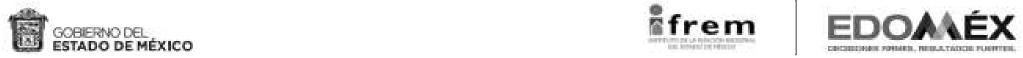 “2018. AÑO DEL BICENTENARIO DEL NATALICIO DE IGNACIO RAMIREZ CALZADA, EL NIGROMANTE”
NOTIFICACIÓN POR EDICTO.En términos del Artículo 24 y 25 Fracción II del Código de Procedimientos Administrativos del Estado de México, SE HACE SABER A MIGUEL OSORIO PANTALEÓN, ACTUAL COLINDANTE AL VIENTO NORESTE, que bajo el Expediente marcado con el número 10701/81/17, EL C. JUAN SEBASTIÁN ESQUIVEL SENTIES DIRECTOR GENERAL DE RECURSOS MATERIALES DE LA SECRETARIA DE FINANZAS, PROMUEVE INMATRICULACIÓN ADMINISTRATIVA DE LA PRIMARIA “LIC. BENITO JUÁREZ” Y EL JARDÍN DE NIÑOS ANEXO “ESPERANZA GÓMEZ DE VEGA” UBICADO EN DOMICILIO CONOCIDO S/N, SAN JUAN ACATITLAN, MUNICIPIO DE LUVIANOS, ESTADO DE MÉXICO, EL CUAL MIDE Y LINDA: AL NORTE: EN UNA LÍNEA DE 29.70 METROS CON TALLER DE HUARACHES, AL SUR: EN UNA LÍNEA DE 24.71 METROS CON TALLER DE HUARACHES, AL ESTE: EN UNA LÍNEA DE 25.50 METROS CON TALLER DE HUARACHES, AL NORESTE: EN CUATRO LÍNEAS DE 25.47 METROS, 35.63 METROS, 28.20 METROS Y 48.00 METROS CON SUSANA LÓPEZ BARRUETA, AL NOROESTE: EN CINCO LÍNEAS DE 2.00 METROS Y 62.28 METROS CON SUSANA LÓPEZ BARRUETA; 25.69 METROS, 29.94 METROS Y 22.42 METROS CON RÍO, AL SURESTE: EN TRES LÍNEAS DE 7.98 METROS CON JAIME CONSTANTINO OSORIO VALDEZ, 40.79 METROS CON JAIME CONSTANTINO OSORIO VALDEZ, ANASTACIO FERMÍN VICTORIANO Y ZEFERINO ABUNDIS Y 20.10 METROS CON SUSANA LÓPEZ BARRUETA, AL SUROESTE: EN CUATRO LÍNEAS DE 99.70 METROS CON ELIA BERNÁRDEZ CRUZ, CUSTODIO MARTÍNEZ LEÓN Y JOSÉ MARTÍNEZ ONOFRE; 9.49 METROS, 15.71 METROS Y 22.84 METROS CON RÍO.- CON UNA SUPERFICIE DE: 16,223.45 METROS CUADRADOS.Temascaltepec, Estado de México a 25 de Enero del 2018C. REGISTRADORA DE LA PROPIEDAD
DE TEMASCALTEPEC, ESTADO DE MÉXICOM. EN D. MARBELLA SOLIS DE LA SANCHA
(RÚBRICA).996.- 7 marzo.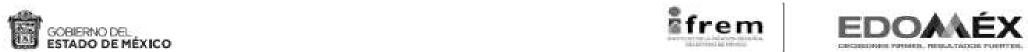 “2018. AÑO DEL BICENTENARIO DEL NATALICIO DE IGNACIO RAMIREZ CALZADA, EL NIGROMANTE”EXPEDIENTE: 60318/55/2017ASUNTO: INMATRICULACIÓN ADMINISTRATIVATENANGO DEL VALLE, MÉXICO; A 27 DE FEBRERO DE 2018CÉDULA DE NOTIFICACIÓN POR EDICTOSEN TENANGO DEL VALLE, ESTADO DE MÉXICO, LA SUSCRITA M. EN A.P. NORMA HERNÁNDEZ GARDUÑO. EN MI CARÁCTER DE REGISTRADORA PUBLICA DE LA PROPIEDAD Y DEL COMERCIO DE LA OFICINA REGISTRAL DE TENANGO DEL VALLE, MÉXICO, PROCEDO A REALIZAR LA NOTIFICACIÓN POR LO QUE RESPECTA AL VIENTO NORESTE DEL INMUEBLE QUE SE ENCUENTRA UBICADO EN CALLE LUIS DONALDO COLOSIO S/N, SAN MIGUEL OCAMPO, MUNICIPIO DE JOQUICINGO, ESTADO DE MÉXICO, PREDIO DONDE SE ENCUENTRA EL JARDÍN DE NIÑOS “ABEL C. SALAZAR” MISMO QUE CUENTA CON LAS SIGUIENTES MEDIDAS Y COLINDANCIAS:SUPERFICIE APROXIMADA DE 1,243.63 M2.NORESTE:	EN UNA LÍNEA DE 30.05 METROS CON TERRENO BALDÍO.NOROESTE:	EN UNA LÍNEA DE 41.91 METROS CON CARLOS ANAYA.SURESTE:	EN UNA LÍNEA DE 40.74 METROS CON PABLO GARDUÑO HUERTAS.SUROESTE:	EN UNA LÍNEA DE 30.15 METROS CON CALLE LUIS DONALDO COLOSIO.POR TAL RAZÓN, SE REALIZA LA PRESENTE NOTIFICACIÓN POR EDICTO EN RELACIÓN AL ACUERDO DE FECHA 22 DE FEBRERO DE 2018 RECAÍDO EN EL EXPEDIENTE EN QUE SE ACTÚA Y CON FUNDAMENTO EN LO ESTABLECIDO POR LOSOcina del GoberadorARTÍCULO 91 Y 92 DE LA LEY REGISTRAL PARA EL ESTADO DE MÉXICO, ASÍ COMO LOS ARTÍCULOS 25, 26, 27 Y 28 DEL CÓDIGO DE PROCEDIMIENTOS ADMINISTRATIVOS DEL ESTADO DE MÉXICO Y DEMÁS RELATIVOS APLICABLES Y TODA VEZ QUE SE DESCONOCE EL DOMICILIO DEL COLINDANTE AL VIENTO:NORESTE: CON TERRENO BALDÍO.LA C. REGISTRADORA, ORDENÓ SU PUBLICACIÓN CON FUNDAMENTO EN EL ARTÍCULO 25 FRACCIÓN II (DOS ROMANO) DEL CÓDIGO DE PROCEDIMIENTOS ADMINISTRATIVOS DEL ESTADO DE MÉXICO, EN PERIÓDICO OFICIAL DEL ESTADO DE MÉXICO “GACETA DEL GOBIERNO” Y PERIÓDICO DE MAYOR CIRCULACIÓN ESTATAL O NACIONAL, POR ÚNICA OCASIÓN; HACIÉNDOSE SABER A QUIENES SE CREAN CON DERECHO, COMPAREZCAN A DEDUCIRLO.Oficina del GobernadorA T E N T A M E N T EM. EN A.P. NORMA HERÁNDEZ GARDUÑO
REGISTRADORA DE LA PROPIEDAD Y DEL COMERCIO
DEL DISTRITO JUDICIAL DE TENANGO DEL VALLE, MÉXICO
(RÚBRICA).7 de marzo de 2018	Página 33COMERCIALIZADORA METROGAS, S.A. DE C.V.AVISO AL PÚBLICO EN GENERAL Y A LOS USUARIOS DEL SISTEMA DEDISTRIBUCIÓN DE GAS NATURAL EN LA ZONA GEOGRÁFICA DEL VALLE CUAUTITLÁN-TEXCOCO-HIDALGOComercializadora Metrogas, S.A. de C.V., con domicilio en Jaime Balmes número 8 – 704, Colonia Los Morales Polanco, Código Postal 11510, Ciudad de México, en cumplimiento a lo establecido por la disposición 21.1 de la Directiva sobre la Determinación de Tarifas y el Traslado de Precios para las Actividades Reguladas en Materia de Gas Natural DIR-GAS-001- 2007, hace del conocimiento del público en general y de los usuarios a los que distribuye gas natural bajo el permiso número G/19838/DIS/2016 para la Zona Geográfica del Valle Cuautitlán-Texcoco-Hidalgo, otorgado por la Comisión Reguladora de Energía el 20 de diciembre de 2016, la lista de tarifas autorizadas que podrá entrar en vigor a los cinco días de su publicación en el Diario Oficial de la Federación.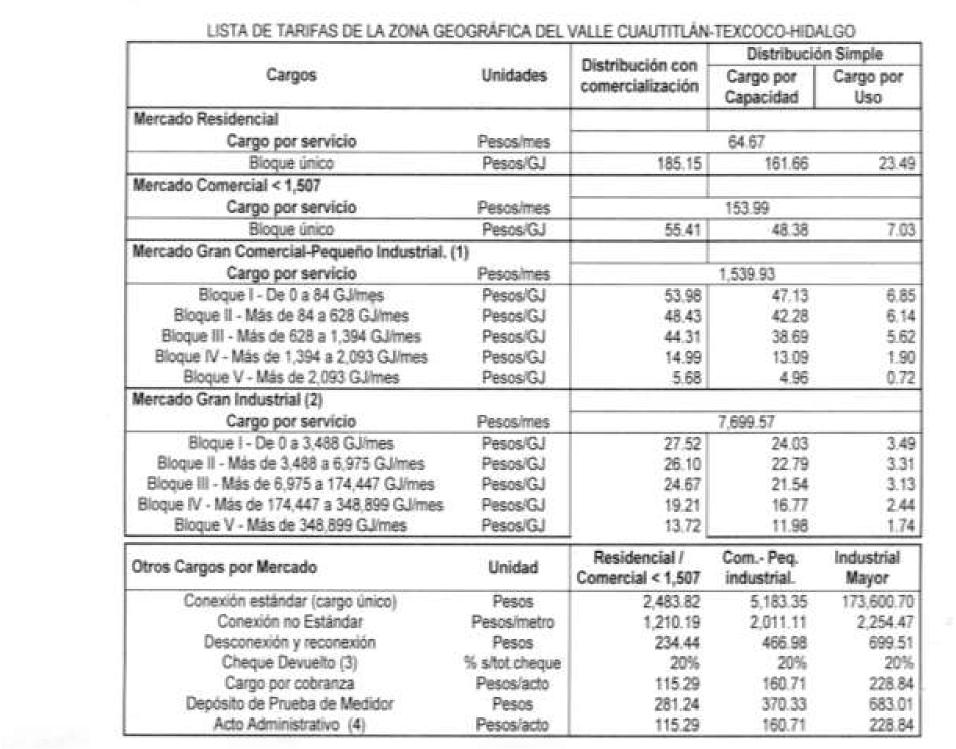 Notas: (1) Para consumos menores a 41,868 Gjoule/año/ (2) Para consumos mayores de 41,868 Gjoule/año/ (3) Se cobra
sobre el monto del cheque, siendo el mínimo de facturación igual al cargo administrativo./ (4) Este incluye todo acto de
naturaleza administrativa no definido en los servicios anteriores que requieren de intervención específica a petición del
usuario.Ciudad de México, a 05 de marzo de 2018Comercializadora Metrogas, S.A. de C.V.
Representante Legal
Lic. Aída Ivett Ceja Aguilar
(Rúbrica).Página 34	7 de marzo de 2018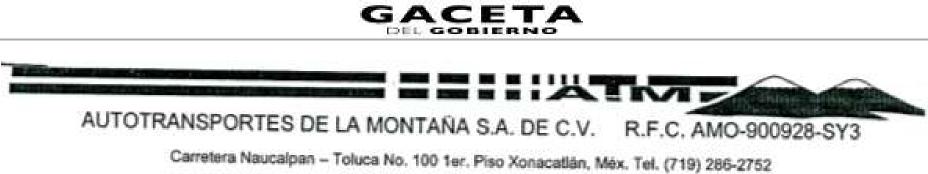 CONVOCATORIAASAMBLEA GENERAL ORDINARIA DE ACCIONISTASPOR ACUERDO DEL CONSEJO DE ADMINISTRACIÓN DE AUTOTRANSPORTES DE LA MONTAÑA SOCIEDAD ANONIMA DE CAPITAL VARIABLE, DERIVADO DE LA ASAMBLEA DE FECHA 1 DE MARZO DE 2018, Y CON FUNDAMENTO EN EL ARTICULO 181 DE LA LEY DE SOCIEDADES MERCANTILES VIGENTE, SE CONVOCA A UNA ASAMBLEA GENERAL ORDINARIA DE ACCIONISTAS DE ESTA SOCIEDAD , QUE DEBERÁ CELEBRARSE EN EL DOMICILIO LEGAL DE LA SOCIEDAD EL UBICADO EN CARRETERA NAUCALPAN TOLUCA NUMERO 100, PRIMER PISO, DEL MUNICIPIO DE XONACATLÁN, ESTADO DE MÉXICO C.P 52060, ALAS 12:00 (DOCE) HORAS DEL DIA 16 DE MARZO DEL 2018 (DOS MIL DIECIOCHO) SUJETANDOSE AL SIGUIENTE ORDEN DEL DIA.PASE DE ASISTENCIA.NOMBRAMIENTO Y ACEPTACIÓN DEL CARGO DE UN ESCRUTADOR.INFORMACIÓN ACTUAL QUE GUARDA LA TESORERÍA.SITUACIÓN ACTUAL DEL TESORERO.PROPUESTA DE DESIGNACIÓN DEL INTEGRANTE FALTANTE DEL CONSEJO DE ADMINISTRACIÓN (TESORERO).TOMA DE PROTESTA TESORERO ELECTO.ASIGNACIÓN DE LA FECHA PARA LA TOMA DEL CARGO.ASUNTOS GENERALES.CLAUSURA DE ASAMBLEA.PARA SER ADMITIDOS EN ASAMBLEA, LOS ACCIONISTAS DEBERAN ACREDITAR SU CALIDAD DE SOCIOS, CON LA PRESENTACION EN LA SECRETARÍA DE LA SOCIEDAD EN LA OFICINA DE LA EMPRESA, CON UNA ANTICIPACIÓN MÍNIMA DE 5 (CINCO) DÍAS AL MOMENTO EN QUE DEBE CELEBRARSE LA ASAMBLEA, DE LAS ACCIONES DE QUE SEA TITULAR , DE ACUERDO A LOS ESTATUTOS SOCIALES, EN CASO DE NO CUMPLIRSE CON LO ESTABLECIDO EN LOS PROPIOS ESTATUTOS, EL O LOS TITULARES NO PODRAN EJERCER LOS DERECHOS INHERENTES A LAS ACCIONES RESPECTO DE LAS CUALES SE HUBIESE OBTENIDO LA TITULARIDAD Y NO SERÁN TOMADAS EN CUENTA PARA EFECTOS DE LA DETERMINACIÓN DEL QUÓRUM PARA LA ASAMBLEA DE ACCIONISTAS , ABSTENIENDOSE LA SOCIEDAD DE INSCRIBIR A LOS CITADOS TITULARES EN EL REGISTRO DE ACCIONISTAS A QUE SE REFIERE LA LEY GENERAL DE SOCIEDADES MERCANTILES.LAS CONSTANCIAS DE DEPÓSITO SERÁN CANJEADAS POR LAS TARJETAS DE ADMISIÓN CORRESPONDIENTES QUE MENCIONEN EL NOMBRE DEL ACCIONISTA Y EL NÚMERO DE ACCIONES DE QUE ES TITULAR O QUE REPRESENTA, LAS ACCIONES DEPOSITADAS O LAS CONSTANCIAS RESPECTIVAS SE DEVOLVERÁN AL CONCLUIR LA ASAMBLEA, CONTRA ENTREGA DE LA TARJETA DE ADMISIÓN EXPEDIDA POR LA SECRETARÍA.XONACATLÁN, ESTADO DE MÉXICO A 02 DE MARZO DEL 2018BENITO DE JESÚS LAUREANOSECRETARIO DEL CONSEJO DE ADMINISTRACION
(RÚBRICA).7 de marzo de 2018	Página 35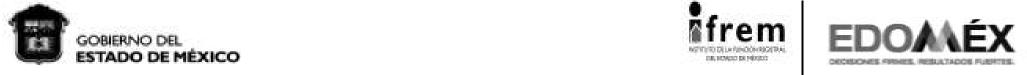 “2018. Año del Bicentenario del Natalicio de Ignacio Ramírez Calzada, El Nigromante”OFICINA REGISTRAL DE ECATEPEC
EDICTOLA C. MARÍA LUCRECIA GUADALUPE PALAFOX RODRÍGUEZ, solicito ante la Oficina Registral de Ecatepec, en términos del artículo 69 de la Ley Registral para el Estado de México y 93 de su reglamento, LA REPOSICIÓN de la Partida 2134, Volumen 345, Libro Primero, Sección Primera, de fecha 06 de junio de 1977, mediante folio de presentación No. 51.-PRIMER TESTIMONIO DE LA ESCRITURA PÚBLICA NÚMERO 45,512, VOLUMEN NÚMERO MCDXLII, DE FECHA 13 DE NOVIEMBRE DE 1974, PASADA ANTE LA FE DEL NOTARIO PÚBLICO LIC. ALFONSO ROMAN NÚMERO 134 DE MÉXICO D.F.- EN LA QUE CONSTA LOTIFICACIÓN DE LA “SECCIÓN V”, DEL FRACCIONAMIENTO “JARDINES DE MORELOS”, EN ECATEPEC DE MORELOS, DISTRITO DE TLALNEPANTLA, ESTADO DE MÉXICO. EL PODER EJECUTIVO DEL ESTADO DE MÉXICO AUTORIZO LA LOTIFICACIÓN DEL “FRACCIONAMIENTO JARDINES DE MORELOS” POR ACUERDO DE 30 DE ENERO DE 1969, PUBLICADO EN LA GACETA DE GOBIERNO DEL ESTADO DE MÉXICO DEL 21 DE JUNIO DE 1969; A FAVOR DE “INMOBILIARIA MEXICANA INDUSTRIAL” S.A., DEBIDAMENTE REPRESENTADA. INSCRITO BAJO LAS PARTIDAS 1 A 2172, VOLUMEN 345, LIBRO 1º, SECCIÓN 1ª.- EN LA INTELIGENCIA QUE LA REPOSICIÓN ES ÚNICAMENTE RESPECTO DEL INMUEBLE: UBICADO EN FRACCIONAMIENTO JARDINES DE MORELOS, SECCIÓN V, MUNICIPIO DE ECATEPEC, ESTADO DE MÉXICO.- LOTE 20, MANZANA 70, CON LAS SIGUIENTES MEDIDASY LINDEROS:AL NE: 15.01 MTS. CON LOTE 21; AL SO: 15.01 MTS. CON LOTE 19;AL SE: 8.00 MTS. CON LINDERO DE FRACCIONAMIENTO;AL NO: 8.00 MTS. CON C. SAN LUIS POTOSÍ;SUPERFICIE: 120.08 M2Y en atención a ello, se acordó autorizar a costa del interesado, dar aviso de la publicación de la reposición que nos ocupa; en el Periódico Oficial “GACETA DEL GOBIERNO” y en el periódico de mayor circulación en el Estado de México.- Por tres veces de tres en tres días cada uno; en términos del artículo 95, del Reglamento de la Ley Registral para el Estado de México.- 26 de febrero de 2018.A T E N T A M E N T EM. EN C.P. ERIKA TREJO FLORES.-RÚBRICA. JEFA DE LA OFICINA REGISTRAL DEL DISTRITO JUDICIAL DE ECATEPECPágina 36	7 de marzo de 2018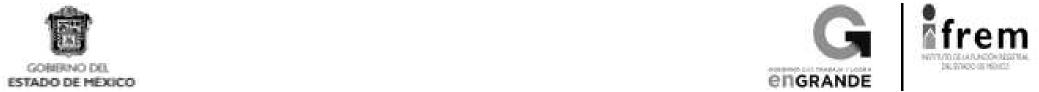 EDICTOEN LA OFICINA REGISTRAL DE CUAUTITLAN, ESTADO DE MEXICO, EL C. JOSE GUADALUPE MARIN AMEZOLA APODERADO LEGAL DE LOS SEÑORES CORNELIO ANTONIO OCHOA DEL ANGEL Y ARTURO FRANCISCO OCHOA DEL ANGEL, AMBOS HEREDEROS Y ESTE ULTIMO ADEMAS ALBACEA DE LAS SUCESIONES INTESTAMENTARIAS A BIENES DE LSO SEÑORES ALFONSO ARTURO OCHOA REDONDO Y RITA DEL ANGEL GARCIA Y EN ATENCION AL ESCRITO DE FECHA 24 DE NOVIEMBRE DE DOS MIL DIECISIETE, CON NUMERO DE FOLIO 019227, SOLICITA LA REPOSICION DE LA PARTIDA 9403, VOLUMEN XI, LIBRO PRIMERO, SECCION PRIMERA, DENOMINADO INMUEBLES, DE FECHA 3 DE JULIO DE 1973, RELATIVO A LA ESCRITURA PUBLICA NUMERO 12821 VOLUMEN 284 DE FECHA 23 DE OCTUBRE DE 1972, ANTE EL LICENCIADO IGNACIO SOTO BORJA, NOTARIO PUBLICO NUMERO 129 DE ESTA CAPITAL. COMPARECIERON POR UNA PARTE LA SEÑORA RITA DEL ANGEL GARCIA DE OCHOA, A FIN DE OTORGAR SU SONSENTIMIENTO CONYUGAL Y EL SEÑOR ALFONSO ARTURO OCHOA REDONDO A QUIEN SE LE DESIGNARA COMO LA ¨PARTE COMPRADORA¨, O ¨LA PARTE DEUDORA¨, POR UNA SEGUNDA PARTE ¨FRACCIONADORA Y URBANIZADORA DEL ESTADO DE MEXICO¨, SOCIEDAD ANONIMA, REPRESENTADA POR EL SEÑOR MORDEJAL GORDON GRAFF A QUIEN SE LE DESIGNARA COMO LA ¨PARTE VENDEDORA¨ Y POR UNA ULTIMA PARTE ¨ASOCIACION HIPOTECARIA MEXICANA¨, SOCIEDAD ANONIMA DE CAITAL VARIABLE, EPRESENTADA POR LOS LICENCIADOS LEOPOLDO BARRAGAN MARTINEZ Y RICARDO DEL VALLE RIVERA A QUIEN EN SE LE DENOMINARA LA ¨ASOCIACION¨, VALOR DE OPERACIÓN DE L COMPRAVENTA $17,000.00 M.N. RESPECTO DEL INMUEBLE IDENTIFICADO COMO LOTE DE TERRENO NUMERO 36 DE LA MANZANA 58, MARCADO CON EL NUMERO OFICIAL 36 DE LA CALLE DIECISEIS DEL FRACCIONAMIENTO AMPLIACION LA QUEBRADA, DEL MUNICIPIO DE TULTITLAN, DISTRITO DE CUAUTITLAN, CON LAS MEDIDAS Y COLINDANCIAS AL NORTE EN DOS TRAMOS EL PRIMERO EN TRECE METROS SESENTA CENTIMETROS VCON LOTE TREINTA Y CUATRO, EL SEGUNDO EN DOS METROS TREINTA Y SEIS CENTIMETROS CON FRACCION DEL LOTE TREINTA Y TRES,; AL SUR EN TRECE METROS SESENTA CENTIMETROS CON LOTE TREINTA Y OCHO; AL ORIENTE EN SEIS METROS CUARENTA Y CINCO CENTIMETROS CON CALLE DIECISEIS Y AL PONIENTE EN DOS TRAMOS, EL PRIMERO EN TRES METROS VEINTE CENTIMETROS CON FRACCION DEL LOTE TREINTA Y CINCO Y EN UN METROS CUARENTA CENTIMETROS CON FRACCION DEL LOTE TREINTA Y TRES, EL SEGUNDO EN UN METRO CUARENTA CENTIMETROS CON FRACCIÓN DEL LOTE TREINTA Y TRES. CON UNA SUPERFICIE DE 85.37 M2.EN ACUERDO DE FECHA 09 DE ENERO DE DOS MIL DIECIOCHO, EL LICENCIADO JOSE ALFREDO SALINAS SANCHEZ, REGISTRADOR AUXILIAR DEL REGISTRO PUBLICO DE LA PROPIEDAD Y DEL COMERCIO DEL DISTRITO JUDICIAL DE CUAUTITLAN, ESTADO DE MEXICO, ORDENO LA PUBLICACION DE EDICTOS A QUE SE REFIERE EL ARTICULO 95 DEL REGLAMENTO DE LA LEY REGISTRAL PARA EL ESTADO DE MEXICO Y EN EL PERIODICO DE MAYOR CIRCULACION POR TRES VECES EN TRES DIAS CADA UNO, A EFECTO DE QUE TODA PERSONA QUE TENGA Y ACREDITE SU INTERES JURIDICO EN DICHO PROCEDIMIENTO, LO HAGA DEL CONOCIMIENTO POR ESCRITO, EN UN PLAZO DE TRES DIAS HABILES, CONTADOS A PARTIR DEL DIA HABIL SIGUIENTE AL DE LA ULTIMA PUBLICACION DE LOS EDICTOS ORDENADO EN MENCIONADO ACUERDO.-CUAUTITLAN A 15 DE ENERO DE DOS MIL DIECIOCHO.A T E N T A M E N T EC. REGISTRADOR AUXILIAR DE LA PROPIEDAD DEL
DISTRITO JUDICIAL DE CUAUTITLAN, MEXICOLIC. JOSE ALFREDO SALINAS SANCHEZ
(RÚBRICA).M. EN E. RODRIGO JARQUE LIRA
SECRETARIO DE FINANZASC. RIGOBERTO DEL MAZO GARDUÑO PRESIDENTE MUNICIPAL